ANNAMALAI               UNIVERSITY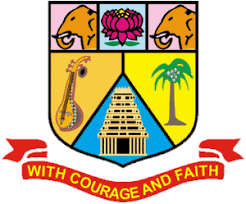 (Affiliated Colleges)401 - M.Sc. MathematicsProgramme Structure and Scheme of Examination (under CBCS)(Applicable to the candidates admitted from the academic year 2023 - 2024 onwards)* Students should complete two weeks of internship before the commencement of III semester.** Evaluation is to be done both for theory (15 marks) and practical (60 marks) components separately by the examiners who will be conducting the practical and the marks should be awarded out of 75. Questions for the theory and practical are to be set by the concerned examiner.Component-wise Credit DistributionPart A and B(i) component will be taken into account for CGPA calculation for the post graduate programme and the other components Part B(ii) and C have to be completed during the duration of the programme as per the norms, to be eligible for obtaining PG degree.Programme Outcomes (POs)Programme Specific Outcomes (PSOs)Programme Specific Outcomes:PSO1: Acquire good knowledge and understanding, to solve specific theoretical & applied problems in different area of mathematics & statistics.PSO2: Understand, formulate, develop mathematical arguments, logically and use quantitative models to address issues arising in social sciences, business and other context /fields.PSO3: To prepare the students who will demonstrate respectful engagement with other’s ideas, behaviors, beliefs and apply diverse frames of references to decisions and actions. To create effective entrepreneurs by enhancing their critical thinking, problem solving, decision making and leadership skill that will facilitate startups and high potential organizations. To encourage practices grounded in research that comply with employment laws, leading the organization towards growth and development.Mapping of Course Learning Outcomes (CLOs) with Programme Outcomes (POs) and Programme Speciﬁc Outcomes (PSOs)can be carried out accordingly, assigning the appropriate  level in the grids:Course Learning Outcome (for Mapping with POs and PSOs)Students will be able to CLO 1: Recall basic counting principle, define class equations to solve problems, explain Sylow’s theorems and apply the theorem to find number of Sylow subgroupsCLO 2: Define Solvable groups, define direct products, examine the properties of finite abelian groups, define modulesCLO 3: Define similar Transformations, define invariant subspace, explore the properties of triangular matrix, to find the index of nilpotence to decompose a space into invariant subspaces, to find invariants of linear transformation, to explore the properties of nilpotent transformation relating nilpotence with invariants.CLO 4: Define Jordan, canonical form, Jordan blocks, define rational canonical form, define companion matrix of polynomial, find the elementary devices of transformation, apply the concepts to find characteristic polynomial	 of linear transformation.CLO 5: Define trace, define transpose of a matrix, explain the properties of trace and transpose, to find trace, to find transpose of matrix, to prove Jacobson lemma using the triangular form, define symmetric matrix, skew symmetric matrix, adjoint, to define Hermitian, unitary, normal transformations and to verify whether the transformation in Hermitian, unitary and normal Course Learning Outcome (for Mapping with POs and PSOs)Students will be able to CLO1: Analyze and evaluate functions of bounded variation and Rectifiable Curves.CLO2: Describe the concept of Riemann-Stieltjes integral and its properties.CLO3: Demonstrate the concept of step function, upper function, Lebesgue function and their integrals.CLO4: Construct various mathematical proofs using the properties of Lebesgue integrals and establish the Levi monotone convergence theorem. CLO5: Formulate the concept and properties of inner products, norms and measurable functions.Course Learning Outcome (for Mapping with POs and PSOs)Students will be able to CLO1: Establish the qualitative behavior of solutions of systems of differential equations . CLO2: Recognize the physical phenomena modeled by differential equations and dynamical systems. CLO3: Analyze solutions using appropriate methods and give examples. CLO4: Formulate Green’s function for boundary value problems. CLO5: Understand and use various theoretical ideas and results that underlie the mathematics in this course.Course Learning Outcome (for Mapping with POs and PSOs)Students will be able to   CLO 2: Develop Models using graphs and to solve the problems algorithmically.  CLO 3: Apply graph theory concepts to solve real world applications like routing, TSP/traffic                  control, etc.  CLO 4: Analyse the significance of graph theory in different engineering disciplines.  CLO 5: Understand the applications of duality and planarity of graphs.Course ObjectivesStudents will be able to CLO 1: Identify the role of switch as simple nontrivial finite automataCLO 2: Describe states, deterministic and non – deterministic nature of transitionCLO 3: Differentiate various languages and the corresponding Machines which accepts themCLO 4: Ascertain the limitations of automata.Course Learning Outcome (for Mapping with POs and PSOs)Course Learning Outcome (for Mapping with POs and PSOs)CLO 1:	Understand how Lattices can be used as a tool and mathematical model in the study of networks and circuits. CLO 2: Construct mathematical arguments using logical connectives and quantifiers. CLO 3: Apply codes to develop Mathematical Models.CLO 4: Explore Applications of crypto systems in modern technology.Course Learning Outcome (for Mapping with POs and PSOs)Course Learning Outcome (for Mapping with POs and PSOs)On successful completion of the course, the student will be able to, CO1:    Ability to apply the theory of  optimization methods and algorithms to develop and                For solving various types of optimization problems.CO2:    Ability to go in research by applying optimization  techniques in real value problemsCO3:    Analyze decision making under certainty and uncertainty by game theory.Course Learning Outcome (for Mapping with POs and PSOs)Students will be able to CLO1: Prove theorems applying algebraic ways of thinking. CLO2: Connect groups with graphs and understanding about Hamiltonian graphs. CLO3: Compose clear and accurate proofs using the concepts of Galois Theory. CLO4: Bring out insight into Abstract Algebra with focus on axiomatic theories. CLO5: Demonstrate knowledge and understanding of fundamental concepts including extension fields, Algebraic extensions, Finite fields, Class equations and Sylow’s theorem.Course Learning Outcome (for Mapping with POs and PSOs)Students will be able to CLO1: Understand and describe the basic concepts of Fourier series and Fourier integrals with respect to orthogonal system. CLO2: Analyze the representation and convergence problems of Fourier series. CLO3: Analyze and evaluate the difference between transforms of various functions.CLO4: Formulate and evaluate complex contour integrals directly and by the fundamental theorem. CLO5: Apply the Cauchy integral theorem in its various versions to compute contour integration.Course Learning Outcome (for Mapping with POs and PSOs)Students will be able to CLO1: To understand and classify second order equations and find general solutionsCLO2: To analyse and solve wave equations in different polar coordinates CLO3: To solve Vibrating string problem, Heat conduction problem, to identify and solve Laplace and beam equations CLO4: To apply maximum and minimum principle’s and solve Dirichlet, Neumann problems for various boundary conditionsCLO5: To apply Green’s function and solve Dirichlet, Laplace problems, to apply Helmholtz operation and to solve Higher dimensional problem.Course Learning Outcome (for Mapping with POs and PSOs)After completion of this course the student will be able toCourse Learning Outcome (for Mapping with POs and PSOs)Students will be able to CLO1-Understand Tensor Algebra terminologies and different orders – Summation              convention– Kronecker symbols – Transformation of coordinates in Sn. Invariants –             Covariant and Contravariant vectors and arithmetic’s law related to tensor.CLO2 - Discuss the Riemannian space – Christoffel symbols and their properties.CLO3 -Tensor calculus fundamentals on covariant differentiation of tensors – Riemann              Christoffel curvature tensor – Intrinsic differentiation are carried out.CLO4 -Focus on special theory of relativity concepts of Laurent’s transformation equations,              Einstein train – Time dilation – Longitudinal contraction – Invariant interval – Twin               paradox. CLO5- Study the application of theory relativistic dynamics on Momentum-Energy four         vector– Force – Conservation of energy – Principle of equivalence – Lagrangian and                                        Hamiltonian formulations.Course Learning Outcome (for Mapping with POs and PSOs)Students will be able to CLO1- Understand the concepts of Calculus in the plane.CLO2- Understand the concepts cohomology and homology.    CLO3 –Understand holes integrals and Homology.    CLO4 -Analyse covering spaces and fundamental groups.   CLO5- G-Coverings from the Universal Covering , Patching Coverings together , The Van                 Kampen Theorem ,Cohomology. Course Learning Outcome (for Mapping with POs and PSOs)Students will be able to CLO1: Understand the terminologies that are used in the wavelets, from Fourier analysis to wavelet analysis.CLO2: Determine the concepts of the Fourier and Inverse Fourier Transforms.CLO3: know the Wavelet Transforms and Time Frequency Analysis.CLO4: Learn the concepts on Cardinal Spline Analysis.CLO5: Study the Scaling Functions and Wavelets theory.Course Learning Outcome (for Mapping with POs and PSOs)Students will be able to CLO1: To learn the concepts of Mathematical Modelling Techniques.CLO2: To understand the ideas of Mathematical Modelling through ODE of first order. CLO3: To develop the Mathematical Models through systems of ODE of first order.CLO4: To know the techniques of Mathematical Modelling through Difference equations.CLO5: To study the Mathematical Models through Differential - Difference equationsCourse Learning Outcome (for Mapping with POs and PSOs)Students will be able to CLO1 -Students know the concept and properties of variational problems with fixedand moving boundaries, functions of dependent and independent variables and also solve some applications problems in mechanics.CLO2 - Able to solve differential equations and integral equation problems. Find thesolution of eigen value, eigen functions.CLO3 -Implementation of various methods to solve Fredholm Intergral equation.CLO4 -Students gain acquire knowledge about Hilbert – Schmidt TheoryCLO5 -Deriving the complex Hilbert space – Orthogonal system of function and Solutions of Fredholm of Integral equation of first kindCourse Learning Outcome (for Mapping with POs and PSOs)Students will be able to CLO1 - Understand the basic LaTeX document and the e-contents.CLO2 - Construct the structures of contents, index, glossary and text.CLO3 - Create the type setting equationsCLO4 - Discuss several types of boxes and floats.CLO5 - Prepare the basic documentation. Course Learning Outcome (for Mapping with POs and PSOs)Students will be able to CLO1: Analyze and evaluate local properties of analytical functions and definite integrals. CLO2: Describe the concept of definite integral and harmonic functions. CLO3: Demonstrate the concept of the general form of Cauchy’s theoremCLO4: Develop Taylor and Laurent series . CLO5 Explain the infinite products, canonical products and jensen’s formula .Course Learning Outcome (for Mapping with POs and PSOs)Students will be able to CLO1: To define Random Events, Random Variables, to describe Probability, to apply Bayes, to define Distribution Function, to find Joint Distribution function, to find Marginal Distribution and Conditional Distribution function, to solve functions on random variables.CLO2: To define Expectation, Moments and Chebyshev Inequality, to solve Regression of the first and second types.CLO3: To define Characteristic functions, to define distribution function, to find probability generating functions, to solve problems applying characteristic functionsCLO4: To define One point, two-point, Binomial distributions, to solve problems of Hypergeometric and Poisson distributions, to define Uniform, normal, gamma, Beta distributions, to solve problems on Cauchy and Laplace distributionsCLO5: To discuss Stochastic convergence, Bernaulli law of large numbers, to elaborate  Convergence of sequence of distribution functions, to prove Levy-Cramer Theorems and de Moivre-Laplace Theorems, to explain Poisson, Chebyshev,  Khintchine Weak law of large numbers, to explain and solve problems on Kolmogorov Inequality and Kolmogorov Strong Law of large numbers.Course Learning Outcome (for Mapping with POs and PSOs)Students will be able to CLO1: Define and illustrate the concept of topological spaces and the basic definitions of open sets, neighbourhood, interior, exterior, closure and their axioms for defining topological space. CLO2: Understand continuity, compactness, connectedness, homeomorphism and topological properties. CLO3: Analyze and apply the topological concepts in Functional Analysis. CLO4: Ability to determine that a given point in a topological space is either a limit point or not for a given subset of a topological space. CLO5: Develop qualitative tools to characterize connectedness, compactness, second countable, Hausdorff and develop tools to identify when two are equivalent (homeomorphic).Course Learning Outcome (for Mapping with POs and PSOs)Students will be able to CLO1: Demonstrate the knowledge of core principles in mechanics. CLO2: Interpret and consider complex problems of classical dynamics in a systematic way. CLO3: Apply the variation principle for real physical situations.CLO4: Explore different applications of these concepts in the mechanical and electromagnetic fields. CLO5: Describe and apply the concept of Angular momentum, Kinetic energy and Moment of inertia of a particleCourse Learning Outcome (for Mapping with POs and PSOs)Students will be able to CLO 1-Understand the concept of Stochastic ProcessesCLO 2-Understand the concept of Markov Chains.CLO 3-Understand the concept of Markov Processes with Discrete State SpaceCLO 4-Understand the concept of Markov Chains and Markov Processes with Continuous State Space.            CLO 5- Know the Renewal Processes in Continuous Time, Renewal Equation,               Equilibrium Renewal processes.Course Learning Outcome (for Mapping with POs and PSOs)Students will be able to CLO1 -Examine the solutions of transcendental and polynomial equations CLO2 -Understand the system of linear algebraic equations CLO3-Analyse the interpolation and extrapolation CLO4 -Evaluate numerical differentiation and integrations CLO5 -Solve the differential equations by single and multi-step methodsCourse Learning Outcome (for Mapping with POs and PSOs)Students will be able to CLO 1-Understand the basic concepts of the SCILAB .CLO 2-Understand the concept of the Looping and branching of SCILAB.CLO 3-Understand the concept of the measures of Central tendency measures of               dispersion.CLO 4-Understand the cumulated distribution function and hypothesis testing.CLO 5-Understand the optimization toolbox.(Refer to the Regulations)Course Learning Outcome (for Mapping with POs and PSOs)Students will be able to CLO1: Understand the Banach spaces and Transformations on Banach Spaces. CLO2: Prove Hahn Banach theorem and open mapping theorem. CLO3: Describe operators and fundamental theorems. CLO4: Validate orthogonal and orthonormal sets. CLO5: Analyze and establish the regular and singular elements.Course Learning Outcome (for Mapping with POs and PSOs)Students will be able to CLO1: Explain space curves, Curves between surfaces, metrics on a surface, fundamental form of a surface and Geodesics. CLO2: Evaluate these concepts with related examples.CLO3: Compose problems on geodesics. CLO4: Recognize applicability of developable. CLO5: Construct and analyze the problems on curvature and minimal surfaces(Refer to the Regulations)Course Learning Outcome (for Mapping with POs and PSOs)Students will be able to CLO 1-Understand the concept of the Linear Programming Problems.CLO 2-Understand the concept of the Artificial Variable Technique.CLO 3-Understand the concept of the Games and Strategies.CLO 4-Understand the Inventory Problems.CLO 5-Understand the Queueing Problems.Course Learning Outcome (for Mapping with POs and PSOs)Students will be able to CLO 1- Develop algorithmic solutions to simple computational problems.CLO 2- Read, write, execute by hand simple Python programs. CLO 3- Represent compound data using Python lists, tuples, and dictionaries.CLO 4- Design and implement a program to solve a real world problem.CLO 5- Use Python lists, tuples, dictionaries for representing compound data.Course Learning Outcome (for Mapping with POs and PSOs)Students will be able to CLO 1-Understand the concept of the Algebraic concepts.CLO 2-Understand the concept of the Real analytical concepts.CLO 3-Understand the concept of the Complex Analytical concepts.CLO 4-Understand the Operations Research problems.CLO 5-Understand the problems of Statistics and Probability.(Refer to the Regulations)PartCourse CodeStudy Components & Course TitleCreditHours/ WeekMaximum MarksMaximum MarksMaximum MarksPartCourse CodeStudy Components & Course TitleCreditHours/ WeekCIAESETotalSEMESTER – IA23PMATC11Core - I: Algebraic Structures.572575100A23PMATC12Core - II: Real Analysis I572575100A23PMATC13Core - III: Ordinary Differential Equations462575100AElective – I:  352575100A23PMATE14-1Graph Theory and Applications (or) A23PMATE14-2Programming in C++ A23PMATE14-3Formal Languages and Automata TheoryAElective-II :352575100A23PMATE15-1Discrete Mathematics (or)A23PMATE15-2Fuzzy Sets and Applications/ (or)A23PMATE15-3Optimization TechniquesTotal2030500SEMESTER – II A23PMATC21Core – IV: Advanced Algebra562575100 A23PMATC22Core – V: Real Analysis II562575100 A23PMATC23Core – VI: Partial Differential Equations462575100 AElective – III : A23PMATE24-1Mathematical Statistics (or)342575100 A23PMATE24-2Tensor Analysis and Relativity Theory  (or) A23PMATE24-3Algebraic Topology AElective – IV : A23PMATE25-1Wavelets (or)342575100 A23PMATE25-2Mathematical Modelling (or)23PMATE25-3Calculus of Variations and Integral EquationsB (i)23PMATS26Skill Enhancement Course (SEC-I):Mathematical Documentation using LATEX)  242575100Total2230600SEMESTER – IIIA23PMATC31Core -VII: Complex Analysis56257510023PMATC32Core - VIII: Probability Theory56257510023PMATC33Core - IX: Topology56257510023PMATC34Core – X : Mechanics 46257510023PMATE35-123PMATE35-2Elective – V:Stochastic Processes (or)Advanced Numerical Analysis332575100 B(i)23PMATS36Skill Enhancement Course (SEC-II): Statistics with SCILAB232575100B(ii)23PMATI37Summer Internship*2-2575100Total2630700SEMESTER – IVA23PMATC41Core -XI: Functional Analysis56257510023PMATC42Core – XII:  Differential Geometry56257510023PMATD43Project with Viva -Voce710257510023PMATE44-123PMATE44-2Elective – VI  :Resource Management Techniques (or)Python Programming (20% Theory + 80% Practical)**342575100B (i)23PMATS45Skill Enhancement Course (SEC-III)/ Professional Competency Skill: Mathematics for Competitive Examinations242575100C23PMATX46Extension Activity 1-100-100Total2330600912400PartCoursesSem ISem IISem IIISem IVTotalACore (including Practical and Project)1414191764AElective 663318B(i)Skill Enhancement Course-2226B(ii)Summer Internship--2-2CExtension Activity---1191PO1: Problem Solving SkillApply knowledge of Management theories and Human Resource practices to solve business problems through research in Global context.PO2: Decision Making SkillFoster analytical and critical thinking abilities for data-based decision-making.PO3: Ethical ValueAbility to incorporate quality, ethical and legal value-based perspectives to all organizational activities.PO4: Communication SkillAbility to develop communication, managerial and interpersonal skills.PO5: Individual and Team Leadership SkillCapability to lead themselves and the team to achieve organizational goals.PO6: Employability SkillInculcate contemporary business practices to enhance employability skills in the competitive environment.PO7: Entrepreneurial SkillEquip with skills and competencies to become an entrepreneur.PO8: Contribution to Society   Succeed in career endeavors and contribute significantly to society.PO 9 Multicultural competence    Possess knowledge of the values and beliefs of multiple cultures and       a global perspective.PO 10: Moral and ethical awareness/reasoning    Ability to embrace moral/ethical values in conducting one’s life. PSO1 – PlacementTo prepare the students who will demonstrate respectful engagement with others’ ideas, behaviors, beliefs and apply diverse frames of reference to decisions and actions.PSO 2 - EntrepreneurTo create effective entrepreneurs by enhancing their critical thinking, problem solving, decision making and leadership skill that will facilitate startups and high potential organizations.PSO3 – Research and DevelopmentDesign and implement HR systems and practices grounded in research that comply with employment laws, leading the organization towards growth and development.PSO4 – Contribution to Business WorldTo produce employable, ethical and innovative professionals to sustain in the dynamic business world.PSO 5 – Contribution to the SocietyTo contribute to the development of the society by collaborating with stakeholders for mutual benefit.PosPosPosPosPosPosPSOsPSOs123456…12…CLO1CLO2CLO3CLO4CLO5SEMESTER: IPART: ACORE– I23PMATC11: ALGEBRAIC STRUCTURESCREDIT:5HOURS:7Objectives of the Course To introduce the concepts and to develop working knowledge on class equation, solvability of groups, finite abelian groups, linear transformations, real quadratic formsCourse OutlineUNIT-I : Counting Principle -  Class equation for finite groups and its applications - Sylow's theorems (For theorem 2.12.1, First proof only).Chapter 2: Sections 2.11 and 2.12 (Omit Lemma 2.12.5)  Course OutlineUNIT-II : Direct products - Finite abelian groups- Modules Chapter 2: Section 2.13 and 2.14 (Theorem 2.14.1 only)  Chapter 4: Section 4.5 Course OutlineUNIT-III : Linear Transformations: Canonical forms –Triangular form - Nilpotent transformations.Chapter 6: Sections 6.4, 6.5   Course OutlineUNIT-IV : Jordan form - rational canonical form.Chapter 6 : Sections  6.6 and  6.7 Course OutlineUNIT-V: Trace and transpose - Hermitian, unitary, normal transformations, real quadratic form.Chapter 6 : Sections   6.8, 6.10 and 6.11 (Omit 6.9) Extended Professional Component (is a part of internal  component only, Not to be included in the External Examination question paper)Questions related to the above topics, from various competitive examinations UPSC / TRB / NET / UGC – CSIR / GATE / TNPSC / others to be solved(To be discussed during the Tutorial hour)Skills acquired from this course Knowledge, Problem Solving, Analytical ability, Professional Competency, Professional Communication and Transferrable SkillRecommended Text I.N. Herstein. Topics in Algebra (II Edition) Wiley Eastern Limited, New Delhi, 1975.Reference BooksM.Artin, Algebra, Prentice Hall of India, 1991.P.B.Bhattacharya, S.K.Jain, and S.R.Nagpaul, Basic Abstract Algebra (II Edition) Cambridge University Press, 1997. (Indian Edition) I.S.Luther and I.B.S.Passi, Algebra, Vol. I –Groups(1996); Vol. II Rings, Narosa Publishing House , New Delhi, 1999D.S.Malik, J.N. Mordeson and M.K.Sen, Fundamental of Abstract Algebra, McGraw Hill (International Edition), New York. 1997. N.Jacobson, Basic Algebra, Vol. I & II W.H.Freeman (1980); also published by Hindustan Publishing Company, New Delhi.  Website and e-Learning Sourcehttp://mathforum.org, http://ocw.mit.edu/ocwweb/Mathematics, http://www.opensource.org, www.algebra.comPOsPOsPOsPOsPOsPOsPSOsPSOsPSOs123456123CLO1313233321CLO2213133321CLO3323133321CLO4123233321CLO5312333321SEMESTER: IPART: ACORE– II23PMATC12: REAL ANALYSIS ICREDIT:5HOURS:7Objectives of the Course To work comfortably with functions of bounded variation, Riemann-Stieltjes Integration, convergence of infinite series, infinite product and uniform convergence and its interplay between various limiting operations.Course OutlineUNIT-I : Functions  of bounded variation - Introduction - Properties of monotonic functions - Functions of bounded variation - Total variation -  Additive property of total variation - Total variation on [a, x] as a function of x - Functions of  bounded variation expressed as the difference of two increasing functions - Continuous functions of bounded variation.Chapter – 6 : Sections  6.1 to 6.8Infinite Series : Absolute and conditional convergence - Dirichlet's  test and  Abel's test - Rearrangement  of series -  Riemann's theorem on conditionally convergent series.Chapter 8 : Sections  8.8, 8.15, 8.17, 8.18Course OutlineUNIT-II : The Riemann - Stieltjes Integral - Introduction - Notation - The definition of the Riemann -  Stieltjes integral - Linear Properties -  Integration by parts- Change of variable in a Riemann - Stieltjes integral - Reduction to a Riemann Integral – Euler’s summation formula - Monotonically increasing integrators, Upper and lower integrals - Additive and linearity properties of upper, lower integrals - Riemann's condition - Comparison theorems.Chapter - 7 : Sections  7.1 to 7.14  Course OutlineUNIT-III : The Riemann-Stieltjes Integral - Integrators of bounded variation-Sufficient conditions for the existence of Riemann-Stieltjes integrals-Necessary conditions for the existence of RS integrals- Mean value theorems -integrals as a function of the interval – Second fundamental theorem of integral calculus-Change of variable -Second Mean Value Theorem for Riemann integral- Riemann-Stieltjes integrals depending on a parameter- Differentiation under integral sign-Lebesgue criterion for existence of Riemann integrals. Chapter - 7 :  7.15 to 7.26 Course OutlineUNIT-IV : Infinite Series and infinite Products - Double sequences - Double series - Rearrangement theorem for  double series - A sufficient condition for equality of iterated series - Multiplication of series – Cesaro summability.Chapter - 8 Sec, 8.20, 8.21 to 8.25Power series - Multiplication of power series - The Taylor's series generated by a function - Bernstein's theorem - Abel's limit theorem.Chapter 9 : Sections 9.14  9.15, 9.19, 9.20, 9.22 Course OutlineUNIT-V: Sequences of Functions – Pointwise convergence of sequences of functions - Examples of sequences of real - valued functions - Uniform convergence and continuity - Cauchy condition for uniform convergence - Uniform convergence of infinite series of functions - Riemann - Stieltjes integration – Non-uniform Convergence and Term-by-term Integration - Uniform convergence and differentiation - Sufficient condition for uniform convergence of a series - Mean convergence. Chapter -9 Sec 9.1 to 9.6, 9.8,9.9,9.10,9.11, 9.13  Extended Professional Component (is a part of internal  component only, Not to be included in the External Examination question paper)Questions related to the above topics, from various competitive examinations UPSC / TRB / NET / UGC – CSIR / GATE / TNPSC / others to be solved(To be discussed during the Tutorial hour)Skills acquired from this course Knowledge, Problem Solving, Analytical ability, Professional Competency, Professional Communication and Transferrable SkillRecommended Text  Tom M.Apostol : Mathematical Analysis, 2nd Edition, Addison-Wesley Publishing Company Inc. New York, 1974. Reference Books1.  Bartle, R.G. Real Analysis, John Wiley and Sons Inc., 1976.2. Rudin,W. Principles of Mathematical Analysis, 3rd Edition. McGraw Hill Company, New York, 1976.3. Malik,S.C. and  Savita Arora. Mathematical Anslysis, Wiley Eastern Limited.New Delhi, 1991.4. Sanjay Arora and Bansi Lal, Introduction to Real Analysis, Satya Prakashan, New Delhi, 1991.5. Gelbaum, B.R. and J. Olmsted, Counter Examples in Analysis, Holden day, San Francisco, 1964.6. A.L.Gupta and N.R.Gupta, Principles of Real Analysis, Pearson Education, (Indian print) 2003.Website and e-Learning Sourcehttp://mathforum.org, http://ocw.mit.edu/ocwweb/Mathematics, http://www.opensource.org, www.mathpages.comPOsPOsPOsPOsPOsPOsPSOsPSOsPSOs123456123CLO1313233321CLO2213133321CLO3323133321CLO4123233321CLO5312333321SEMESTER: IPART: ACORE COURSE – III23PMATC13: ORDINARY DIFFERENTIAL EQUATIONSCredit:4Hours:6Objectives of the Course To develop strong background on finding solutions to linear differential equations with constant and variable coefficients and also with singular points, to study existence and uniqueness of the solutions of first order  differential equationsCourse OutlineUNIT-I : Linear equations with constant coefficientsSecond order homogeneous equations-Initial value problems-Linear dependence and independence-Wronskian and a formula for Wronskian-Non-homogeneous equation of order two.Chapter 2: Sections 1 to 6 Course OutlineUNIT-II : Linear equations with constant coefficients(Continued)Homogeneous and non-homogeneous equation of order n –Initial value problems- Annihilator method to solve non-homogeneous equation-  Algebra of constant coefficient operators.Chapter 2 : Sections 7 to 12.  Course OutlineUNIT-III : Linear equation with variable coefficientsInitial value problems -Existence and uniqueness theorems – Solutions to solve a non-homogeneous equation – Wronskian and linear dependence – reduction of the order of a homogeneous equation – homogeneous equation with analytic coefficients-The Legendre equation.Chapter   : 3 Sections 1 to 8 ( Omit  section 9)Course OutlineUNIT-IV :Linear equation with regular singular pointsEuler equation – Second order equations with regular singular points –Exceptional cases – Bessel Function.Chapter  4   : Sections 1 to 4 and 6 to 8  (Omit sections 5 and 9)Course OutlineUNIT-V : Existence and uniqueness of solutions to first order equations: Equation with variable separated – Exact equation – method of successive approximations – the Lipschitz condition – convergence of the successive approximations and the existence theorem.Chapter 5 : Sections 1 to 6  ( Omit Sections 7 to 9)  Extended Professional Component (is a part of internal  component only, Not to be included in the External Examination question paper)Questions related to the above topics, from various competitive examinations UPSC / TRB / NET / UGC – CSIR / GATE / TNPSC / others to be solved(To be discussed during the Tutorial hour)Skills acquired from this course Knowledge, Problem Solving, Analytical ability, Professional Competency, Professional Communication and Transferrable SkillRecommended TextE.A.Coddington, A introduction to ordinary differential equations (3rd Printing) Prentice-Hall of India Ltd., New Delhi, 1987. Reference BooksWilliams E. Boyce and Richard C. DI Prima, Elementary differential equations and boundary value problems, John Wiley and sons, New York, 1967.  George F Simmons, Differential equations with applications and historical notes, Tata McGraw Hill, New Delhi, 1974.N.N. Lebedev, Special functions and their applications, Prentice Hall of India, New Delhi, 1965.W.T. Reid. Ordinary Differential Equations, John Wiley and Sons, New York, 1971 M.D.Raisinghania, Advanced Differential Equations, S.Chand & Company Ltd. New Delhi 2001B.Rai, D.P.Choudary and H.I. Freedman, A Course in Ordinary Differential Equations,   Narosa Publishing House, New Delhi, 2002.  Website and e-Learning Sourcehttp://mathforum.org, http://ocw.mit.edu/ocwweb/Mathematics, http://www.opensource.org, www.mathpages.comPOsPOsPOsPOsPOsPOsPSOsPSOsPSOs123456123CLO1313233321CLO2213133321CLO3323133321CLO4123233321CLO5312333321SEMESTER: IPART: ACORE COURSE – III Elective -I 23PMATE14-1: GRAPH THEORY AND APPLICATIONSCredit:3Hours:5Objectives of the Course To understand and apply the fundamental concepts in graph theory.Course OutlineUNIT-I : Basic Concepts: Graphs – Subgraphs – Degrees of vertices – Paths and connectedness – Automorphism of a simple graph, Line Graphs.Connectivity:Vertex cuts and Edge cuts – Connectivity and edge – connectivity.Course OutlineUNIT-II: Trees – Characterization and Simple properties-Independent sets and Matchings: Vertex Independent sets and Vertex Coverings – Edge-Independent Sets – Matchings and Factors, Matchings in Bipartite Graphs (except the proof of Tutte’s 1-factor theorem). Course OutlineUNIT-III : Eulerian Graphs - Hamiltonian Graphs.Course OutlineUNIT-IV : Graph Colorings: Vertex Colorings – Critical Graphs – Brooks' Theorem.EdgeColorings of Graphs – Vizing’s Theorem – Chromatic Polynomials.Course OutlineUNIT-V: Planar Graphs: Planar and Nonplanar Graphs – Euler's Formula and its Consequences – K5and K3,3areNonplanar graphs – Dual of a Plane Graph – The Four Color Theorem and the Heawood Five-Color Theorem.Extended Professional Component (is a part of internal  component only, Not to be included in the External Examination question paper)Questions related to the above topics, from various competitive examinations UPSC / TRB / NET / UGC – CSIR / GATE / TNPSC / others to be solved(To be discussed during the Tutorial hour)Skills acquired from this course Knowledge, Problem Solving, Analytical ability, Professional Competency, Professional Communication and Transferrable SkillRecommended Text1.R. Balakrishnan and K. Ranganathan, A Textbook of Graph Theory(Universitext), Second Edition, Springer, New York, 2012.Reference Books1.	Douglas B. West, Introduction to Graph Theory, Second Edition, PHI Learning Private Ltd, New Delhi, 2011.2.	J.A. Bondy and U.S.R. Murty, Graph Theory, Springer, 2008.3.	M.Murugan, Graph Theory and Algorithms, Second Edition, Muthali Publishing House, Annanagar, Chennai, 2018.Website and e-Learning SourceCLO 1: Understand the basics of graph theory and their various properties.POsPOsPOsPOsPOsPOsPSOsPSOsPSOs123456123CLO1313233321CLO2213133321CLO3323133321CLO4123233321CLO5312333321SEMESTER: IPART: ACORE COURSE – III Elective -I 23PMATE14-2: PROGRAMMING in C++Credit:3Hours:5Objectives of the CourseThe main objective of this course areTo learn the basic knowledge of C language as pre-requisitesTo enable the students to write the C++ programs using classes, functions and interfacesTo develop programming skills in C++ with its object-oriented concepts To make applications using C++ programs.Course OutlineUNIT-I : Tokens, Expressions and Control Structure		Basic Concept of Object– Oriented Programming– Benefits of OOP–Applications of OOP – Tokens, Expressions and Control Structure: Introduction – Tokens– Keywords – Identifiers and Constants – Basic Data Types – User Defined Data Types – Storage Classes – Derived Data Types – Symbolic Constants –  Type Compatibility – Declaration of Variables – Dynamic Initialization of Variables – Reference variables – Operators in C++ – Scope Resolution Operators – Operator Over Loading – Control Structures.Chapter I (Sections: 1.5,1.6 and 1.8)Chapter III (Sections: 3.1 to 3.15, 3.23 and 3.25)Course OutlineUNIT-II: Functions C++		Introduction– The Main Function – Function Prototyping – Call by Reference – Return by Reference – Inline Functions – Default Arguments – Const Arguments –Recursion – Function over Loading – Friend and Virtual Functions – Math Library Functions.Chapter IV (Sections: 4.1 to 4.12)Course OutlineUNIT-III : Classes and Objects & Constructors and Destructors Classes and Objects: Introduction – C Structures Revised – Specifying a Class – Defining Member Functions – C++ program with class– Making an Outside Function Inline – Nesting of Member Functions – Private Member Functions – Arrays Within a Class – Arrays of Objects – Objects as Function Arguments – Friendly Functions.Constructors and Destructors: Introduction – Constructors – Parameterized Constructors – Multiple Constructors in a Class – Constructors with Default Arguments – Dynamic Initializations of Objects – Copy Constructors – Destructors.Chapter V (Sections: 5.1 to 5.9 and 5.13 to 5.15)Chapter VI (Sections: 6.1 to 6.7 and 6.11)Course OutlineUNIT-IV : Operator Overloading, Inheritance and Extending Class Operator Overloading: Introduction – Defining operators Overloading – Overloading Unary Operators – Overloading Binary Operators – Overloading Binary Operators Using Friends – Manipulating of Strings Using Operators – Rules for Overloading Operators.Inheritance and Extending Classes: Introduction – Defining Derived Classes – Single Inheritance – Making a Private Member Inheritable – Multilevel Inheritance – Multiple Inheritance – Hierarchical Inheritance – Hybrid Inheritance.Chapter VII (Sections: 7.1 to7.6 and 7.8)Chapter VIII (Sections: 8.1 to8.8)Course OutlineUNIT-V: Streams and Working with files	Streams: Introduction – C++ Streams – C++ Stream Classes.Working with files:Classes for File Stream Operations – Opening and Closing a File – Detecting End-of-File – File Modes – File Pointers and their Manipulations – Sequential Input and Output Operations – Random Access.Chapter X (Sections:10.1 to 10.3)Chapter XI (Sections: 11.1 to 11.8)Extended Professional Component (is a part of internal  component only, Not to be included in the External Examination question paper)Questions related to the above topics, from various competitive examinations UPSC / TRB / NET / UGC – CSIR / GATE / TNPSC / others to be solved(To be discussed during the Tutorial hour)Skills acquired from this course Knowledge, Problem Solving, Analytical ability, Professional Competency, Professional Communication and Transferrable SkillRecommended TextE. Balaguruswamy, Object – Oriented Programming with C++, 6thEdition, Tata McGraw – Hill Publishing Company Limited, New Delhi, 2013.Reference BooksProgramming with C++ BY D. Ravichandran, Tata McGraw – Hill Publishing Company Limited New Delhi, 2006.Object – Oriented Programming with C++ by S.S Vinod Chandra, New age.H. Schildt, The Complete Reference of C++ , Tata – McGraw – Hill Publishing Company Limited, New Delhi, 2003.Website and e-Learning SourcePOsPOsPOsPOsPOsPOsPSOsPSOsPSOs123456123CLO1313233321CLO2213133321CLO3323133321CLO4123233321CLO5312333321SEMESTER: IPART: ACORE COURSE – III Elective -I 23PMATE14-3: FORMAL LANGUAGES AND AUTOMATA THEORYCredit:3Hours:5Objectives of the Course 1.Identify the role of switch as simple nontrivial finite automata2. Describe states, deterministic and non – deterministic nature of transition3. Differentiate various languages and the corresponding Machines which accepts them4. Ascertain the limitations of automataCourse OutlineUNIT-I : Introduction to the theory of Computation: Three basic concepts. Finite automata: Deterministic Finite Accepters – Nondeterministic Finite Accepters –Equivalence of deterministic and non-deterministic finite accepters – reduction of the number of states in finite automata.Chapter1(1.2)   , Chapter2(2.1–2.4)Course OutlineUNIT-II : Regular Languages and Regular Grammars:Regular Expressions-Connection between Regular Expressions and Regular Languages – Regular Grammars.Chapter3(3.1–3.3)Course OutlineUNIT-III : Properties of Regular Languages:                                  Closure properties of Regular Languages–Elementary questions about regular languages–identifying non-regular languages.Chapter4(4.1–4.3)Course OutlineUNIT-IV : Context Free Languages:Context Free Grammars(CFG).Simplification of CFG and Normal Forms: Methods for transforming Grammars-Two important Normal Forms.Chapter 5(5.1),Chapter6 (6.1,6.2)Course OutlineUNIT-V: Pushdown Automata:				                          Nondeterministic pushdown automata–Pushdown Automata and CFL –Deterministic Pushdown Automata and Deterministic CFL.Properties of CFL: Two Pumping Lemmas. Chapter 7(7.1–7.3),Chapter8(8.1)Extended Professional Component (is a part of internal  component only, Not to be included in the External Examination question paper)Questions related to the above topics, from various competitive examinations UPSC / TRB / NET / UGC – CSIR / GATE / TNPSC / others to be solved(To be discussed during the Tutorial hour)Skills acquired from this course Knowledge, Problem Solving, Analytical ability, Professional Competency, Professional Communication and Transferrable SkillRecommended Text Contents and treatment as in An introduction to Formal Languages and Automata by Peter Linz, 4thedition(2006), Narosa Publishing house.Reference Books1. Introduction to Automata Theory,Languages,and Computation by John E.Hopcroft,Rajeev Motwani and Jeffrey D.Ullman, 3 rdedition,Prentice Hall.2.A Course in Formal Languages , Automata and Groups by Ian M.Chiswell,1 stEdition,(2009),Springer3.Introduction to Languages and the Theory of Computation by John C Martin, 4 thedition(2010), McGraw-Hill.4. Introduction to Formal Languages, Automata Theory and Computation by Kamala Krithivasan and Rama R, (2009),Pearson.5. Formal Languages and Automata by Rani Siromoney(1979), The Christian Literature Society.Website and e-Learning SourcePOsPOsPOsPOsPOsPOsPSOsPSOsPSOs123456123CLO1313233321CLO2213133321CLO3323133321CLO4123233321CLO5312333321SEMESTER: IPART: ACORE COURSE – III Elective -II 23PMATE15-1: DISCRETE MATHEMATICSCREDIT:3HOURS:5Pre-requisite -Objectives of the Course 1.	To explore the knowledge in Lattices and their applications.2.	To develop applications of switching circuits.3.	To understand mathematical reasoning in order to read, comprehend and construct mathematical arguments.4.	To develop mathematical foundations to understand and create mathematical arguments in crpto systems. 5.	To motivate students how to solve practical problems using Discrete Mathematics.Course OutlineUNIT-I : Lattices						                                     Properties and examples of Lattices – Distributive lattices – Boolean algebras – Boolean polynomials – Minimal Forms of Boolean Polynomials.Course OutlineUNIT-II: Applications of Lattices			Switching Circuits - Applications of Switching Circuits – More Applications of Boolean Algebras.Course OutlineUNIT-III : Coding Theory				Introduction to Coding – Linear Codes – Cyclic Codes – Special Cyclic Codes. Course OutlineUNIT-IV : Cryptology			Classical Cryptosystems – Public key Cryptosystems – Discrete Logarithms and other Ciphers.Course OutlineUNIT-V: Applications of Algebra					 Semigroups – Semigroups and Automata –Semigroups and Formal Languages –Semigroups and Biology.Extended Professional Component (is a part of internal  component only, Not to be included in the External Examination question paper)Questions related to the above topics, from various competitive examinations UPSC / TRB / NET / UGC – CSIR / GATE / TNPSC / others to be solved(To be discussed during the Tutorial hour)Skills acquired from this course Knowledge, Problem Solving, Analytical ability, Professional Competency, Professional Communication and Transferrable SkillRecommended TextReference BooksJ.P. Tremblay & R. Manohar, A First Course in Discrete Structures with Applications to Computer Science, McGraw Hill, 1987.Kenneth H. Rosen, Discrete Mathematics and it's Applications, 7th Edition/ McGraw Hill Education, New York, 2012.Liu C.L, Elements of Discrete Mathematics, McGraw Hill, New York, 1978.Website and e-Learning SourceCLO 5: Learn how to work with some of the discrete structures which include semigroups and its applications.CLO 5: Learn how to work with some of the discrete structures which include semigroups and its applications.CLO 5: Learn how to work with some of the discrete structures which include semigroups and its applications.CLO 5: Learn how to work with some of the discrete structures which include semigroups and its applications.CLO 5: Learn how to work with some of the discrete structures which include semigroups and its applications.CLO 5: Learn how to work with some of the discrete structures which include semigroups and its applications.CLO 5: Learn how to work with some of the discrete structures which include semigroups and its applications.CLO 5: Learn how to work with some of the discrete structures which include semigroups and its applications.CLO 5: Learn how to work with some of the discrete structures which include semigroups and its applications.CLO 5: Learn how to work with some of the discrete structures which include semigroups and its applications.POsPOsPOsPOsPOsPOsPSOsPSOsPSOsPSOs1234561233CLO13132333211CLO22131333211CLO33231333211CLO41232333211CLO53123333211SEMESTER: IPART: ACORE COURSE – III ELECTIVE -II 23PMATE15-2: FUZZY SETS AND APPLICATIONSCREDIT:3HOURS:5Objectives of the CourseFamiliarize the students with the fundamentals of fuzzy sets, operations on these sets and concept of membership function. Familiar with fuzzy relations and the properties of these relations .To know the concept of a fuzzy number and how it is defined. Become aware of the use of fuzzy inference systems in the design of intelligent systems Course OutlineUNIT-I : Fuzzy Sets 						Fuzzy sets – Basic types – basic concepts – Characteristics – Significance of the paradigm shift – Additional properties of α–cuts. Chapter 1: 1.3 - 1.5 and Chapter 2: 2.1Course OutlineUNIT-II: Fuzzy sets versus CRISP sets 		Representation of fuzzy sets – Extension principle of fuzzy sets – Operation on fuzzy sets – Types of operation – Fuzzy Complements. Chapter 2: 2.2 - 2.3 and Chapter 3: 3.1 - 3.2 Course OutlineUNIT-III : Operations on Fuzzy sets 			Fuzzy intersection – t-norms, fuzzy unions – t-conorms – Combinations of operations – Aggregation operations. Chapter 3: 3.3 - 3.6 Course OutlineUNIT-IV : Fuzzy Arithmetic 				Fuzzy numbers – Linguistic variables – Arithmetic operation on intervals – Lattice of fuzzy numbers. Chapter 4: 4.1 - 4.4 Course OutlineUNIT-V: Constructing Fuzzy Sets 			Methods of construction on overview – direct methods with one expert – direct method with multiple experts – indirect method with multiple experts and one expert – Construction from sample data.Chapter 10:10.1 - 10.7.Extended Professional Component (is a part of internal  component only, Not to be included in the External Examination question paper)Questions related to the above topics, from various competitive examinations UPSC / TRB / NET / UGC – CSIR / GATE / TNPSC / others to be solved(To be discussed during the Tutorial hour)Skills acquired from this course Knowledge, Problem Solving, Analytical ability, Professional Competency, Professional Communication and Transferrable SkillRecommended TextG.J Klir and Bo Yuan, Fuzzy sets and Fuzzy Logic: Theory and Applications, Prentice Hall of India Ltd, New Delhi, 2005. Reference BooksH.J Zimmemann, Fuzzy Set Theory and its Applications, Allied Publishers, Chennai, 1996. 2. A.Kaufman, Introduction to the Theory of fuzzy subsets, Academic press, New York, 1975. 3. V.Novak, Fuzzy Sets and Their Applications, Adam Hilger, Bristol, 1969. Website and e-Learning SourceCourse Outcome: At the completion of the Course, the Students will able to Course Outcome: At the completion of the Course, the Students will able to CLO1 Understand the concepts of Fuzzy sets and its types – Characteristics – Significance of the paradigm shift. CLO2 Be able to distinguish between the crisp set and fuzzy set concepts through the learned differences between the crisp set characteristic function and the fuzzy set membership function. CLO3 To know Fuzzy intersection – t-norms, fuzzy unions – t-conorms. Combinations of operations – Aggregation operations. CLO4 Apply the concept of a fuzzy number and apply in real world problems CLO5 Student practice to construct various methods of fuzzy sets using sample data. POsPOsPOsPOsPOsPOsPSOsPSOsPSOs123456123CLO1313233321CLO2213133321CLO3323133321CLO4123233321CLO5312333321SEMESTER: IPART: ACORE COURSE: III Elective: II 23PMATE15-3: OPTIMIZATION TECHNIQUESCREDIT:3HOURS:5Objectives of the Course1. To enlighten the students in the field of operations research.2. To help the students to apply OR techniques in business and management problems.3. To provide a mathematical programming for finding  applications in diverse fields Including engineering, computer science and economics.Course OutlineUNIT-I : Integer  programming algorithms –Branch and bound algorithm-cutting plane algorithm-computational considerations in ILP – travelling salesman problem – heuristic algorithms – B & B solution algorithm – cutting plane algorithm. Chapter 9, Sections 9.2.1 to 9.2.3, 9.3.1 to 9.3.3Course OutlineUNIT-II: Dynamic  programming – Recursive nature of computations in DP – forward and backward  recursion – knapsack/fly away/cargo – loading model – work force size model – equipment replacement model – investment model – inventory model.Chapter 10, Sections 10.1 to 10.3, 10.3.1 to 10.3.5Course OutlineUNIT-III : Decision analysis and Games – Decision making  under certainty – analytic hierarchy process – decision making under risk – decision tree – based expected value criterion – variations of the expected value criterion – decision under uncertainty – game theory – optimal solution of two person zero sum games – solutions of mixed strategy games.Chapter 13, Sections 13.1, 13.2, 13.2.1, 13.2.2, 13.3, 13.4, 13.4.1,                                                                13.4.2.Course OutlineUNIT-IV : Classical optimization theory – unconstrained problems – necessary and sufficient conditions – the Newton Raphson method – constrained problems – equality constraints – inequality constraints – Karush Kuhn Tucker conditionsChapter 18, Sections  18.1, 18.1.1, 18.1.2, 18.2, 18.2.1, 18.2.2.Course OutlineUNIT-V: Non-Linear Programming algorithms – unconstrained algorithms – direct search method – gradient method – constrained algorithms – seperable programming – quadratic programming.Chapter 19, Sections 19.1, 19.1.1, 19.1.2, 19.2, 19.2.1, 19.2.2Extended Professional Component (is a part of internal  component only, Not to be included in the External Examination question paper)Questions related to the above topics, from various competitive examinations UPSC / TRB / NET / UGC – CSIR / GATE / TNPSC / others to be solved(To be discussed during the Tutorial hour)Skills acquired from this course Knowledge, Problem Solving, Analytical ability, Professional Competency, Professional Communication and Transferrable SkillRecommended TextHamdy A. Taha, Operations Research (8thEdn.), McGraw Hill Publications, New Delhi,  2006.Reference Books[1]O.L. Mangasarian, Non Linear Programming, McGraw Hill, New York. [2]Mokther S. Bazaraa and C.M. Shetty, Non Linear Programming, Theoryand Algorithms, Willy, New York. [3] Prem Kumar Gupta and D.S. Hira, Operations Research : An Introduction ,S. Chand and Co., Ltd. New Delhi.[4]S.S. Rao, Optimization Theory and Applications, Wiley Eastern Limited, New Delhi.Website and e-Learning SourcePOsPOsPOsPOsPOsPOsPSOsPSOsPSOs123456123CLO1313233321CLO2213133321CLO3323133321CLO4123233321CLO5312333321SEMESTER: IIPART: ACORE COURSE – IV23PMATC21: ADVANCED ALGEBRACREDIT:5HOURS:6Objectives of the Course To study field extension, roots of polynomials, Galois Theory, finite fields, division rings, solvability by radicals and to develop computational skill in abstract algebra. Course OutlineUNIT-I :Extension fields – Transcendence of e.Chapter 5: Section 5.1 and 5.2 Course OutlineUNIT-II :   Roots or Polynomials.- More about roots Chapter  5: Sections 5.3 and 5.5 Course OutlineUNIT-III : Elements of Galois theory.Chapter 5 : Section  5.6 Course OutlineUNIT-IV :  Finite fields -  Wedderburn's theorem on finite division rings.Chapter 7: Sections   7.1 and  7.2 (Theorem 7.2.1 only) Course OutlineUNIT-V : A theorem of Frobenius - Integral Quaternions and the Four - Square theorem.Chapter 7 : Sections 7.3 and  7.4  Extended Professional Component (is a part of internal  component only, Not to be included in the External Examination question paper)Questions related to the above topics, from various competitive examinations UPSC / TRB / NET / UGC – CSIR / GATE / TNPSC / others to be solved(To be discussed during the Tutorial hour)Skills acquired from this course Knowledge, Problem Solving, Analytical ability, Professional Competency, Professional Communication and Transferrable SkillRecommended Text  I.N. Herstein. Topics in Algebra (II Edition) Wiley EasternLimited, New Delhi, 1975. Reference BooksM.Artin, Algebra, Prentice Hall of India, 1991.P.B.Bhattacharya, S.K.Jain, and S.R.Nagpaul, Basic Abstract Algebra (II Edition) Cambridge University Press, 1997. (Indian Edition)I.S.Luther and I.B.S.Passi, Algebra, Vol. I –Groups(1996); Vol. II Rings,Narosa Publishing House , New Delhi, 1999D.S.Malik, J.N. Mordeson and M.K.Sen, Fundamental of Abstract Algebra, McGraw Hill (International Edition), New York. 1997.N.Jacobson, Basic Algebra, Vol. I & II    Hindustan Publishing Company, New Delhi. Website and e-Learning Sourcehttp://mathforum.org, http://ocw.mit.edu/ocwweb/Mathematics, http://www.opensource.org, www.algebra.comPOsPOsPOsPOsPOsPOsPSOsPSOsPSOs123456123CLO1313233321CLO2213133321CLO3323133321CLO4123233321CLO5312333321SEMESTER: IIPART: ACORE COURSE – V23PMATC22: REAL ANALYSIS IICredit:5Hours:6Objectives of the Course To introduce measure on the real line, Lebesgue measurability and integrability, Fourier Series and Integrals, in-depth study in multivariable calculus. Course OutlineUNIT-I :Measure on the Real line - Lebesgue Outer Measure - Measurable sets - Regularity - Measurable Functions - Borel and Lebesgue Measurability Chapter - 2 Sec 2.1 to 2.5 (de Barra) Course OutlineUNIT-II : Integration of Functions of a Real variable - Integration of Non- negative functions - The General Integral - Riemann and Lebesgue Integrals Chapter - 3 Sec 3.1,3.2 and 3.4 (de Barra)  Course OutlineUNIT-III : Fourier Series and Fourier Integrals - Introduction - Orthogonal system of functions - The theorem on best approximation - The Fourier series of a function relative to an orthonormal system - Properties of Fourier Coefficients - The Riesz-Fischer Thorem - The convergence and representation problems in for trigonometric series - The Riemann - Lebesgue Lemma - The  Dirichlet Integrals - An integral representation for the partial sums of Fourier series - Riemann's localization theorem - Sufficient conditions for convergence of a Fourier series at a particular point – Consequences of Fejes's theorem - The Weierstrass approximation theorem Chapter 11 : Sections 11.1 to 11.12,11.14 &11.15 (Apostol) Course OutlineUNIT-IV : Multivariable Differential Calculus - Introduction - The Directional derivative - Directional derivative and continuity - The total derivative - The total derivative expressed in terms of partial derivatives - The matrix of linear function - The Jacobian matrix - The chain rule - Matrix form of chain rule - The mean - value theorem for  differentiable  functions - A sufficient condition for differentiability - A sufficient  condition for equality of mixed partial derivatives - Taylor's theorem for functions of Rn to R1Chapter 12 : Section 12.1 to 12.14 (Apostol) Course OutlineUNIT-V : Implicit Functions and Extremum Problems : Functions with non-zero Jacobian determinants – The inverse function theorem-The Implicit function theorem-Extrema of real valued functions of severable variables-Extremum problems with side conditions.Chapter 13 : Sections 13.1 to 13.7 (Apostol)  Extended Professional Component (is a part of internal  component only, Not to be included in the External Examination question paper)Questions related to the above topics, from various competitive examinations UPSC / TRB / NET / UGC – CSIR / GATE / TNPSC / others to be solved(To be discussed during the Tutorial hour)Skills acquired from this course Knowledge, Problem Solving, Analytical ability, Professional Competency, Professional Communication and Transferrable SkillRecommended TextG. de Barra, Measure Theory and Integration, Wiley Eastern Ltd., New Delhi, 1981. (for Units I and II)Tom M.Apostol : Mathematical Analysis, 2nd Edition, Addison-Wesley Publishing Company Inc. New York, 1974. (for Units III, IV and V)  Reference BooksBurkill,J.C.The Lebesgue Integral, Cambridge University Press, 1951.Munroe,M.E.Measure and Integration. Addison-Wesley, Mass.1971.Roydon,H.L.Real Analysis, Macmillan Pub. Company, New York, 1988.Rudin, W. Principles of Mathematical Analysis, McGraw Hill Company, New York,1979.Malik,S.C. and  Savita Arora. Mathematical Analysis, Wiley Eastern Limited. New Delhi, 1991.Sanjay Arora and Bansi Lal, Introduction to Real Analysis, Satya Prakashan, New             Delhi, 1991  Website and e-Learning Sourcehttp://mathforum.org, http://ocw.mit.edu/ocwweb/Mathematics, http://www.opensource.orgPOsPOsPOsPOsPOsPOsPSOsPSOsPSOs123456123CLO1313233321CLO2213133321CLO3323133321CLO4123233321CLO5312333321SEMESTER: IIPART: ACORE COURSE – VI23PMATC23: PARTIAL DIFFERENTIAL EQUATIONSCredit:4Hours:6Objectives of the Course To classify the second order partial differential equations and to study Cauchy problem, method of separation of variables, boundary value problems.Course OutlineUNIT-I :Mathematical Models and Classification of second order equation : Classical equations-Vibrating string – Vibrating membrane – waves in elastic medium – Conduction of heat in solids – Gravitational potential – Second order equations in two independent variables – canonical forms – equations with constant coefficients – general solution Chapter 2 : Sections 2.1 to 2.6 Chapter 3 : Sections 3.1 to 3.4 (Omit 3.5) Course OutlineUNIT-II :Cauchy Problem :   The Cauchy problem – Cauchy-Kowalewsky theorem – Homogeneous wave equation – Initial Boundary value problem- Non-homogeneous boundary conditions – Finite string with fixed ends – Non-homogeneous wave equation – Riemann method – Goursat problem – spherical wave equation – cylindrical wave equation.Chapter 4 : Sections 4.1 to 4.11 Course OutlineUNIT-III :Method of separation of variables: Separation of variable- Vibrating string problem – Existence and uniqueness of solution of vibrating string problem - Heat conduction problem – Existence and uniqueness of solution of heat conduction problem – Laplace and beam equations Chapter 6 : Sections 6.1 to 6.6 (Omit section 6.7) Course OutlineUNIT-IV :   Boundary Value Problems :  Boundary value problems – Maximum and minimum principles – Uniqueness and continuity theorem – Dirichlet Problem for a circle , a circular annulus, a rectangle – Dirichlet problem involving Poisson equation – Neumann problem for a circle and a rectangle.Chapter 8 : Sections 8.1 to 8.9 Course OutlineUNIT-V : Green’s Function:  The Delta function – Green’s function – Method of Green’s function – Dirichlet Problem for the Laplace and Helmholtz operators – Method of images and eigen functions – Higher dimensional problem – Neumann Problem.Chapter 10 : Section 10.1 to 10.9  Extended Professional Component (is a part of internal  component only, Not to be included in the External Examination question paper)Questions related to the above topics, from various competitive examinations UPSC / TRB / NET / UGC – CSIR / GATE / TNPSC / others to be solved(To be discussed during the Tutorial hour)Skills acquired from this course Knowledge, Problem Solving, Analytical ability, Professional Competency, Professional Communication and Transferrable SkillRecommended TextTynMyint-U and Lokenath Debnath, Partial Differential Equations for Scientists and Engineers (Third Edition), North Hollan, New York, 1987. Reference BooksM.M.Smirnov, Second Order partial Differential Equations, Leningrad, 1964.I.N.Sneddon, Elements of Partial Differential Equations, McGraw Hill, New Delhi, 1983.R. Dennemeyer, Introduction to Partial Differential Equations and Boundary Value Problems, McGraw Hill, New York, 1968.M.D.Raisinghania, Advanced Differential Equations, S.Chand & Company Ltd., New Delhi, 2001.S, Sankar Rao, Partial Differential Equations, 2nd Edition, Prentice           Hall of India, New Delhi. 2004	Website and e-Learning Sourcehttp://mathforum.org, http://ocw.mit.edu/ocwweb/Mathematics, http://www.opensource.org, www.mathpages.comPOsPOsPOsPOsPOsPOsPSOsPSOsPSOs123456123CLO1313233321CLO2213133321CLO3323133321CLO4123233321CLO5312333321SEMESTER: IIPART: AElective - III23PMATE24-1: MATHEMATICAL STATISTICSCredit:3Hours:4Objectives of the Course1.	To study random variables and its applications.2.	To explore probability distributions.3.	To understand moments and their functions.4.	To introduce significance tests.5.	Concepts of ANOVACourse OutlineUNIT-I : Random Variables					The concepts of random variables – The distribution function – Random variable of the discrete type and the continuous type – Functions of random variables – Marginal distributions – Conditional distributions – Independent random variables.Course OutlineUNIT-II: Some Probability Distributions				The Binomial Distribution – The Poisson Distribution – The Uniform Distribution – The Normal Distribution – The Gamma Distribution – The Beta Distribution.Course OutlineUNIT-III : Sample Moments and Their Functions		Notion of a sample and a statistic - Distribution of the arithmetic mean of independent normally distributed random variables – The 2-distribution – The distribution of the statistics (, S) – Student’s t - distribution - Fisher’s Z – distribution.Course OutlineUNIT-IV : Significance tests				Concept of a statistical test – Parametric tests for small samples and large samples - 2 test - Tests of Kolmogorov and Smirnov type – Independence Tests by contingency tables.Course OutlineUNIT-V: Analysis of Variance 					One-way Classification and two-way Classification. Hypotheses Testing: The Power functions and OC function – Most Powerful test – Uniformly most powerful test – unbiased tests.Extended Professional Component (is a part of internal  component only, Not to be included in the External Examination question paper)Questions related to the above topics, from various competitive examinations UPSC / TRB / NET / UGC – CSIR / GATE / TNPSC / others to be solved(To be discussed during the Tutorial hour)Skills acquired from this course Knowledge, Problem Solving, Analytical ability, Professional Competency, Professional Communication and Transferrable SkillRecommended TextM. Fisz ,Probability Theory and Mathematical Statistics, John Wiley and sons, New Your, 1967.Reference BooksWebsite and e-Learning SourceCLO 1: Apply the concepts of random variables in real life situations.CLO 2: Identify the type of statistical situation to which different distributions can be applied.CLO 3: Calculate moments and their functions.CLO 4: Explore knowledge in the various significance tests for statistical data.CLO 5: Analyze statistical data using ANOVA.SEMESTER: IIPART: AElective - III23PMATE24-2: Tensor Analysis and Relativity theoryCredit:3Hours:4Objectives of the Course The main purpose of the course is to introduce students to understand the subject of differential geometry, where you talk about manifolds, one difficulty is that the geometry is described by coordinates, but the coordinates do not have meaning. They are allowed to undergo transformation. And in order to handle this kind of situation, an important tool is the so-called tensor analysis, which was new to mathematicians.Course OutlineUnit I: Tensor AlgebraSystems of different orders – Summation convention – Kronecker symbols – Transformation of coordinates in Sn. Invariants – Covariant and Contravariant vectors – Tensors of second order –Mixed tensors – Zero tensors – Tensor field – Algebra of tensors – Equality of tensors –Symmetric and Skew -Symmetric tensors – Outer multiplication, Contraction and Inner multiplication – Quotient Law of tensors – Reciprocal tensor of tensor – Relative tensor – Cross product of vectors.Chapter 1: 1.1 – 1.3,1.7 & 1.8 , Chapter 2 : 2.1 – 2.9(Text Book -1)Course OutlineUnit II: Tensor Calculus Riemannian space – Christoffel symbols and their properties. Chapter 3: 3.1 – 3.2(Text Book -1)Course OutlineUnit III: Tensor Calculus (Contd …)Covariant differentiation of tensors – Riemann-Christoffel curvature tensor – Intrinsic differentiation.Chapter 3: 3.3 – 3.5 (Text Book -1)Course OutlineUnit IV: Special Theory of RelativityGalilean transformation – Maxwell’s equations – The Ether theory – The principle of Relativity.Relativistic Kinematics: Laurent’s transformation equations – Events and simultaneity –Example – Einstein train – Time dilation – Longitudinal contraction – Invariant interval – Proper time and proper distance – World line – Example – Twin paradox – Addition of velocities –Relativistic Doppler effect. Chapter 7: 7.1 – 7.2 (Text Book -2)Course OutlineUnit V: Relativistic DynamicsMomentum – Energy – Momentum-Energy four vector – Force – Conservation of energy – Mass and energy – Example – Inelastic collision – Principle of equivalence – Lagrangian and Hamiltonian formulations.Accelerated Systems: Rocket with constant acceleration – Example – Rocket with constant thrust.Chapter 7: 7.3 – 7.4(Text Book -2)Extended Professional Component (is a part of internal  component only, Not to be included in the External Examination question paper)Questions related to the above topics, from various competitive examinations UPSC / TRB / NET / UGC – CSIR / GATE / TNPSC / others to be solved(To be discussed during the Tutorial hour)Skills acquired from this course Knowledge, Problem Solving, Analytical ability, Professional Competency, Professional Communication and Transferrable SkillRecommended Text1.U.C. De, Absos Ali Shaikh &Joydeep Sengupta, Tensor Calculus, Narosa Publishing House, New Delhi, 2004. D. Greenwood, Classical Dynamics, Prentice Hall of India, New       Delhi,1985. Reference Books1. J.L. Synge &A. Schild, Tensor Calculus, Toronto, 1949.2. A.S. Eddington, The Mathematical Theory of Relativity, Cambridge University Press,1930.3. P.G. Bergman, An Introduction to Theory of Relativity, New York, 1942.4. C.E. Weatherburn, Riemannian geometry and The Tensor Calculus, Cambridge, 1938.Website and e-Learning SourcePOsPOsPOsPOsPOsPOsPSOsPSOsPSOs123456123CLO1313233321CLO2213133321CLO3323133321CLO4123233321CLO5312333321SEMESTER: IIPART: AElective - III23PMATE24-3: ALGEBRAIC TOPOLOGYCredit:3Hours:4Objectives of the CourseTo introduce the ideas of algebraic topology to other branches ofMathematics.Course OutlineUNIT – I :  CALCULUS IN THE PLANE: PATH INTEGRALSAngles and Deformations – Differential forms and path Integrals – Independence of Path –Criterion for exactness. Angles and Deformations: Angle functions and Winding numbers– Reparametrizing and Deforming the Paths. Winding Numbers: Definition – Homotopy and Reparametrization – Varying the point – Degrees and Local Degrees.Chapter – 1: (a) to (c); Chapter – 2: (a) to (b); Chapter – 3: (a) to (d)Course OutlineUNIT – II: COHOMOLOGY AND HOMOLOGYDe Rham Cohomology and the Jordan Curve Theorem. Definition of the De Rham Graphs – The Coboundary map – the Jordon Curve Theorem – Applications and Variations.Homology: Chains, Cycles, and H0U – Boundaries, H1U, and Winding Numbers – Chains on Grids – Maps and Homology – The First Homology Group for General Spaces.Chapter 5: (a) to (d); Chapter 6: (a) to (e)Course OutlineUNIT – III: HOLES AND INTEGRALSMultiply connected regions – Integrations over continuous Paths and Chains – Periods of Integrals – Complex Integration.Mayer – Victoris: The Boundary map – Mayer – Victoris for Homology – Variations and applications – Mayer – Victoris for Cohomology.Chapter 9: (a) to (d); Chapter 10: (a) to (d)Course OutlineUNIT – IV: COVERING SPACES AND FUNDAMENTAL GROUPSCovering spaces: Definition – Lifting paths and Homotopies – G-coverings – Covering Transformations. The Fundamental Groups: Definitions and Basic Properties –Homotopy – Fundamental group and Homology. Fundamental Groups and Covering Spaces: Fundamental Group and Coverings – Automorphisms of Coverings – The Universal Covering – Coverings and Subgroups of the Fundamental Group.Chapter 11: (a) to (d); Chapter 12: (a) to (c); Chapter 13: (a) to (d)Course Outline UNIT – V: THE VAN KAMPEN THEOREMG-Coverings from the Universal Covering – Patching Coverings together – The Van Kampen Theorem.Cohomology: Patching Coverings and Cech cohomology – Cech Cohomology and Homology – De Rham Cohomology and Homology – Proof of Mayer – Victoris fro De Rham Cohomology.Chapter 14: (a) to (d); Chapter 15: (a) to (d)Extended Professional Component (is a part of internal  component only, Not to be included in the External Examination question paper)Questions related to the above topics, from various competitive examinations UPSC / TRB / NET / UGC – CSIR / GATE / TNPSC / others to be solved(To be discussed during the Tutorial hour)Skills acquired from this course Knowledge, Problem Solving, Analytical ability, Professional Competency, Professional Communication and Transferrable SkillRecommended TextWilliam Fulton, Algebraic Topology – A First Course, Springer – Verlag, New York, 1995.Reference Books1. M. K. Agoston, Algebraic Topology – A First Course. Marcel Dekker, 1992.2. Satya Deo, Algebraic Topology, Hindustan Book Agency, New Delhi, 2003.3. M. Greenberg and Harper, Algebraic Topology – A First Course, Benjamin /Cummings, 1981.4. C. F. Maunder, Algebraic topology, Van Nastrand, New York, 1970.5. J. R. Munkres, Topology, Prentica Hall of India, New Delhi, 2002, [3rd Indian Print]Website and e-Learning SourcePOsPOsPOsPOsPOsPOsPSOsPSOsPSOs123456123CLO1313233321CLO2213133321CLO3323133321CLO4123233321CLO5312333321SEMESTER: IIPART: AElective - IV23PMATE25-1: WAVELETSCredit:3Hours:4Objectives of the CourseTo introduce the basic notions and techniques of Wavelets Theory and to establish the Concepts to understand and use wavelets from Fourier to wavelet analysis.Course OutlineUnit I : An Overview Fourier analysis to wavelet analysis - Integral Wavelet Transform and Time-frequency analysis - Inversion formulas and duals - Classification of Wavelets –Multiresolution analysis - Splines and Wavelets – Wavelet decompositions and reconstructions.Chapter 1: Sections 1.1 to 1.6Course OutlineUnit II : Fourier Analysis Fourier and Inverse Fourier Transforms – Continuous-time convolution and the delta function - Fourier Transform of square-integrable functions- Fourier Series - Basic Convergence Theory - Poisson Summation Formula.Chapter 2: 2.1 and 2.5Course OutlineUnit III : Wavelet Transforms & Time Frequency  AnalysisThe Gabor Transform – Short-time Fourier Transforms and the uncertainty principle - The integral Wavelet Transform - Dyadic Wavelets and Inversions - Frames - Wavelet Series.Chapter 3: Section 3.1 to 3.6Course OutlineUnit IV : Cardinal Spline Analysis Cardinal Spline spaces. – B-Splines and their basic properties - The two-scale relation and an interpolatory graphical display algorithm - B-Net representations and computation of cardinal splines - Construction of cardinal splines - construction of spline application formulas - Construction of Spline interpolation formulas.Chapter 4: Sections 4.1 to 4.6Course OutlineUnit V: Scaling Functions And Wavelets Multiresolution analysis - Scaling functions with finite two scale relations – Direction sum Decompositions of L 2 ( R ) - Wavelets and their duals.Chapter 5: Sections 5.1 to 5.4Extended Professional Component (is a part of internal  component only, Not to be included in the External Examination question paper)Questions related to the above topics, from various competitive examinations UPSC / TRB / NET / UGC – CSIR / GATE / TNPSC / others to be solved(To be discussed during the Tutorial hour)Skills acquired from this course Knowledge, Problem Solving, Analytical ability, Professional Competency, Professional Communication and Transferrable SkillRecommended TextCharles K.Chui , An Introduction to Wavelets, Academic Press, New York, 1992.Reference Books1. Chui. C.K. (ed) Approximation theory and Fourier Analysis, Academic Press Boston, 1991.2. Daribechies,I. Wavelets, CBMS-NSF Series in Appl.. math. SIAM. Philadelphia, 1992.3. Schumaker,L.L. Spline Functions: Basic Theory , Wiley, New York 1981.4. Nurnberger, G. Applications to Spline Functions, Springer Verlag, New York. 1989.5. Walnut,D.F. Introduction to Wavelet Analysis, Birhauser, 2004.Website and e-Learning SourcePOsPOsPOsPOsPOsPOsPSOsPSOsPSOs123456123CLO1313233321CLO2213133321CLO3323133321CLO4123233321CLO5312333321SEMESTER: IIPART: AElective - IV23PMATE25-2: MATHEMATICAL MODELLINGCredit:3Hours:4Objectives of the CourseTo study the mathematical models through ODE and difference equations and to train the students to get essential knowledge to develop mathematical models in real life problems.Course OutlineUnit-1 Mathematical Modelling : Need, Techniques, Classification and Simple Illustrations      Simple Situations Requiring Mathematical Modelling-The Techniques of Mathematical Modelling- Classification of Mathematical Models-Some Characteristics of Mathematical Models-Mathematical Modelling Through  Geometry-Mathematical  Modelling Through Algebra- Mathematical Modelling Through Trigonometry- Mathematical Modelling through Calculus-Limitations of  Mathematical Modelling .Chapter 1Course OutlineUnit-II Mathematical Modelling through Ordinary Differential Equations of First Order           Mathematical Modelling through Differential Equations- Linear Growth and Decay Models-Non- Linear Growth and Decay Models-Compartment Models- Mathematical Modelling in Dynamics Through Ordinary Differential Equations of First Order- Mathematical Modelling of Geometrical Problems  Through Ordinary Differential Equations of First Order.Chapter 2Course OutlineUnit-III   Mathematical Modelling through Systems of Ordinary Differential Equations of  the First Order                                                                                                    Mathematical Modelling in Population Dynamics- Mathematical  Modelling  of Epidemics Through Systems of Ordinary Differential Equations of   First Order- Compartment Models Systems of Ordinary Differential Equations- Mathematical Modelling  in Economics through  Systems of Ordinary Differential Equations of First Order- Mathematical Models in Medicine, Arms Race, Battles and International Trade in Terms of Systems of Ordinary Differential Equations- Mathematical Modelling in Dynamics Through Ordinary Differential Equations of First Order.Chapter 3Course OutlineUnit-IV Mathematical Modelling Through Difference Equations.                 The need for Mathematical Modelling through  Difference  Equations: Some Simple Models- Basic Theory of Linear Difference Equations With Constant Coefficients- Mathematical Modelling through  Difference  Equations in Economics and Finance- Mathematical Modelling through  Difference  Equations in Population Dynamics and Genetics- Mathematical Modelling through  Difference  Equations in Probability Theory- Miscellaneous Examples of Mathematical Modelling through  Difference  Equations.Chapter  5Course OutlineUnit-V Mathematical Modelling Through Functional Integral , Delay –Differential and Differential- Difference  Equations           Mathematical Modelling Through Functional Equations- Mathematical Modelling Through  Integral Equations- V Mathematical Modelling Through Delay –Differential and Differential- Difference  Equations.Chapter 8Extended Professional Component (is a part of internal  component only, Not to be included in the External Examination question paper)Questions related to the above topics, from various competitive examinations UPSC / TRB / NET / UGC – CSIR / GATE / TNPSC / others to be solved(To be discussed during the Tutorial hour)Skills acquired from this course Knowledge, Problem Solving, Analytical ability, Professional Competency, Professional Communication and Transferrable SkillRecommended TextMathematical Modelling –J.N.Kapur, Wiley Eastern LimitedReference Books1. D.J.G.James and J.J.Macdonald, Casestudies in Mathematical Modelling, StanlyThames,Cheltonham. 2. M.Cross and A.O.Moscrcadini, The art of Mathematical Modelling, EllisHarwood and John Wiley. 3. C.Dyson, Elvery, Principles of Mathematical Modelling, AcademicPress, NewYork. 4. D.N.Burghes, Modelling with Difference Equations, EllisHarwood and John Wiley. Website and e-Learning Sourcehttp://www.mathfoundation.comPOsPOsPOsPOsPOsPOsPSOsPSOsPSOs123456123CLO1313233321CLO2213133321CLO3323133321CLO4123233321CLO5312333321SEMESTER: IIPART: AElective - IV23PMATE25-3: CALCULUS OF VARIATIONS AND INTEGRAL EQUATIONSCredit:3Hours:4Objectives of the CourseIntroduce the concept of calculus of variation and its applications ,introduce various types of integral equations and how to solve these equations.Course OutlineUnit I: Variational problems with fixed boundariesThe concept of variation and its properties – Euler’s equation – Variational problems for Functionals – Functionals dependent on higher order derivatives – Functions of several independent variables – Some applications to problems of Mechanics.Chapter 1: 1.1 - 1.7 (Text Book - 1) Course OutlineUnit II: Variational problems with moving boundariesMovable boundary for a functional dependent on two functions – one-sided variations –Reflection and Refraction of extremals – Diffraction of light rays.Chapter 2: 2.1 - 2.5 (Text Book - 1)Course OutlineUnit III: Integral EquationIntroduction – Types of Kernals – Eigen values and Eigen functions – connection with differential equations – Solution of an integral equation – Initial value problems – Boundary value problem.Chapter 1: 1.1 - 1.3 & 1.5 - 1.8 (Text Book - 2)Course OutlineUnit IV: Solution of Fredholm integral equationSecond kind with separable kernel – Orthogonality and reality eigen function – Fredholm Integral equation with separable kernel – Solution of Fredholm Integral Equation by successive substitution – Successive approximation – Volterra integral equation – Solution by successive substitution.Chapter 2: 2.1 - 2.3 and Chapter 4: 4.1 - 4.5 (Text Book - 2)Course OutlineUnit V: Hilbert – Schmidt TheoryComplex Hilbert space – Orthogonal system of function –Gram-Schmit Solutions of orthognalization process– Hilbert-Schmidt theorems –Fredholm of integral equation of first kind.Chapter 3: 3.1 - 3.4 & 3.8 - 3.9 (Text Book - 2)Extended Professional Component (is a part of internal  component only, Not to be included in the External Examination question paper)Questions related to the above topics, from various competitive examinations UPSC / TRB / NET / UGC – CSIR / GATE / TNPSC / others to be solved(To be discussed during the Tutorial hour)Skills acquired from this course Knowledge, Problem Solving, Analytical ability, Professional Competency, Professional Communication and Transferrable SkillRecommended Text1.A.S. Gupta, Calculus of Variations with Application, Prentice Hall of India, New Delhi,2005. 2.Sudir K. Pundir and RimplePundir, Integral Equations and Boundary Value Problems,Pragati Prakasam, Meerut, 2005.Reference Books1. L. Elsgolts, Differential Equations and the Calculus of Variations Mir Publishers,Moscow, 1973.2. Ram P. Kanwal, Linear Integral Equations. Academic Press, New York, 1971.Website and e-Learning Source1. http://www.maths.ed.ac.uk/~jmf/Teaching/Lectures/CoV.pdf 2. https://archive.nptel.ac.in/courses/111/104/111104025/ POsPOsPOsPOsPOsPOsPSOsPSOsPSOs123456123CLO1313233321CLO2213133321CLO3323133321CLO4123233321CLO5312333321SEMESTER: IIPART: B23PMATS26: MATHEMATICAL DOCUMENTATION USING LATEXCredit:2Hours:4Objectives of the CourseInculcate the computer knowledge. Introduce the LaTeX softwareTrain in the Preparation of Project and dissertations using LaTex.Educate the Latex coding. Understand the concepts of Cross References, Footnotes, Margin pars and Endnotes.Course OutlineUnit – IBasic Document and BibliographyWhat is LATEX – Simple typesetting – Fonts Type size – Document class – page style – page numbering – Formatting lengths – parts of a document – Dividing the document – what next? – Introduction – natbib – The BIBTEX program – BIBTEX Style files – Creating a bibliographic database. Chapter: 1 to 4Course OutlineUnit – IIContents, Index, Glossary, Text, Row and ColumnTable of contents – Index – Glossary. Borrowed words – Poetry in typing – Making lists – When order matters – Description and definitions. Chapter: 5 to 6Course OutlineUnit – IIITypesetting Equations and TheoremsKeeping tabs – Tables – The basics – Custom commands – More on mathematics – mathematics miscellany – New operations– The many fact of mathematics – Symbols – Theory in LATEX – Designer theorem-the amsthm package – Housekeeping. Chapter: 7 to 9Course OutlineUnit – IVSeveral Kinds of boxes and Floats,LR boxes – Paragraph boxes – Paragraph boxes with specific height – Nested boxes – Role boxes – The figure environment – The table environment. Chapter: 10 to 11Course OutlineUnit – VCross References in LATEX, Footnotes, Margin pars and EndnotesWhy cross reference? – Let LATEX do it – Pointing to a page-the package varioref – Pointing outside-the package xr – Lost the keys? Use lables.tex – Footnotes – Marginal notes – Endnotes. Chapter: 12 to 13Extended Professional Component (is a part of internal  component only, Not to be included in the External Examination question paper)Questions related to the above topics, from various competitive examinations UPSC / TRB / NET / UGC – CSIR / GATE / TNPSC / others to be solved(To be discussed during the Tutorial hour)Skills acquired from this course Knowledge, Problem Solving, Analytical ability, Professional Competency, Professional Communication and Transferrable SkillRecommended TextA Primer, Latex Tutorials, Indian TEX users group, Trivandrum, India.www.tug.org.inReference Books1. Peter Flynn, A beginner‟s introduction to typesetting with LATEX,Silmaril Consultants, Textual Therapy Division, 2003.2. George Gratzer,More Math Into LATEX, 4th Edition, Springer Science (2007).3. Frank Mittelbach,Michel Goossens,The LaTex Companion, Second Edition, Addison-Wesley, 2004.Website and e-Learning Source1. https://www.latex-tutorial.com/tutorials/2. https://www.latex-tutorial.com/3. http://www.tug.org.in/tutorials.htmlPOsPOsPOsPOsPOsPOsPSOsPSOsPSOs123456123CLO1313233321CLO2213133321CLO3323133321CLO4123233321CLO5312333321SEMESTER: IIIPART: ACORE– VII23PMATC31: COMPLEX ANALYSISCREDIT:5HOURS:6Pre-requisite UG level Complex AnalysisObjectives of the Course To Study Cauchy integral formula, local properties of analytic functions, general form of Cauchy’s theorem and evaluation of definite integral and harmonic functionsCourse OutlineUNIT-I : Cauchy’s Integral Formula: The Index of a point with respect to a closed curve – The Integral formula – Higher derivatives. Local Properties of analytical Functions:Removable Singularities-Taylors’s Theorem – Zeros and poles – The local Mapping – The Maximum Principle.Chapter 4 : Section 2 : 2.1 to 2.3Chapter 4 : Section 3 : 3.1 to 3.4 Course OutlineUNIT-II :The general form of Cauchy’s Theorem : Chains and cycles- Simple Continuity -  Homology -  The General statement of Cauchy’s Theorem -  Proof of Cauchy’s theorem -  Locally exact differentials- Multiply connected regions - Residue theorem - The argument principle.Chapter 4 : Section 4 :  4.1 to 4.7 Chapter 4 : Section 5:  5.1 and 5.2Course OutlineUNIT-III :Evaluation of Definite Integrals and Harmonic Functions Evaluation of definite integrals -  Definition of Harmonic function and basic properties - Mean value property - Poisson formula.Chapter 4 : Section 5 : 5.3Chapter 4 : Sections 6 : 6.1 to 6.3Course OutlineUNIT-IV :Harmonic Functions and Power Series Expansions:Schwarz theorem - The reflection principle - Weierstrass theorem –  Taylor’s Series – Laurent series .Chapter 4 : Sections 6.4 and 6.5Chapter 5 : Sections 1.1 to 1.3 Course OutlineUNIT-V: Partial Fractions and Entire Functions:  Partial fractions - Infinite products – Canonical products – Gamma Function- Jensen’s formula – Hadamard’s  TheoremChapter 5 : Sections 2.1 to 2.4 Chapter 5 : Sections 3.1 and 3.2Extended Professional Component (is a part of internal  component only, Not to be included in the External Examination question paper)Questions related to the above topics, from various competitive examinations UPSC / TRB / NET / UGC – CSIR / GATE / TNPSC / others to be solved(To be discussed during the Tutorial hour)Skills acquired from this course Knowledge, Problem Solving, Analytical ability, Professional Competency, Professional Communication and Transferrable SkillRecommended TextLars V. Ahlfors, Complex Analysis, (3rd  edition) McGraw Hill Co., New York, 1979 Reference BooksH.A. Presfly, Introduction to complex Analysis, Clarendon Press, oxford, 1990.J.B. Conway, Functions of one complex variables Springer - Verlag, International 	student Edition, Naroser Publishing Co.1978E. Hille, Analytic function Thorey (2 vols.), Gonm& Co, 1959.M.Heins, Complex function Theory, Academic Press, New York,1968. Website and e-Learning Sourcehttp://mathforum.org, http://ocw.mit.edu/ocwweb/Mathematics, http://www.opensource.org , http://en.wikipedia.orgPosPosPosPosPosPosPSOsPSOsPSOs123456123CLO1313233321CLO2213133321CLO3323133321CLO4123233321CLO5312333321SEMESTER: IIIPART: ACORE– VIII23PMATC32: PROBABILITY THEORYCREDIT:5HOURS:6Pre-requisite UG level algebra and calculusObjectives of the Course To introduce axiomatic approach to probability theory, to study some statistical characteristics, discrete and continuous distribution functions and their properties, characteristic function and basic limit theorems of probability. Course OutlineUNIT-I : Random Events and Random Variables: Random events – Probability axioms – Combinatorial formulae – conditional probability – Bayes Theorem – Independent events – Random Variables – Distribution Function – Joint Distribution – Marginal Distribution – Conditional Distribution – Independent random variables – Functions of random variables.Chapter 1: Sections 1.1 to 1.7Chapter 2 : Sections 2.1 to 2.9Course OutlineUNIT-II : Parameters of the Distribution : Expectation- Moments – The Chebyshev Inequality – Absolute moments – Order parameters – Moments of random vectors – Regression of the first and second types.Chapter 3 : Sections 3.1 to 3.8   Course OutlineUNIT-III: Characteristic functions : Properties of characteristic functions – Characteristic functions and moments – semi0invariants – characteristic function of the sum of the independent random variables – Determination of distribution function by the Characteristic function – Characteristic function of multidimensional random vectors – Probability generating functions.Chapter 4 : Sections 4.1 to 4.7  Course OutlineUNIT-IV : Some Probability distributions: One point , two point , Binomial – Polya – Hypergeometric – Poisson (discrete) distributions – Uniform – normal gamma – Beta – Cauchy and Laplace (continuous) distributions.Chapter 5 : Section 5.1 to 5.10 (Omit  Section 5.11)  Course OutlineUNIT-V: Limit Theorems : Stochastic convergence – Bernaulli law of large numbers – Convergence of sequence of distribution functions – Levy-Cramer Theorems – de Moivre-Laplace Theorem – Poisson, Chebyshev,  Khintchine Weak law of large numbers – Lindberg Theorem – Lapunov Theroem –  Borel-Cantelli Lemma - Kolmogorov Inequality and Kolmogorov Strong Law of large numbers.Chapter 6 : Sections 6.1 to 6.4, 6.6 to 6.9 , 6.11 and 6.12. (Omit Sections 6.5, 6.10,6.13 to 6.15)  Extended Professional Component (is a part of internal  component only, Not to be included in the External Examination question paper)Questions related to the above topics, from various competitive examinations UPSC / TRB / NET / UGC – CSIR / GATE / TNPSC / others to be solved(To be discussed during the Tutorial hour)Skills acquired from this course Knowledge, Problem Solving, Analytical ability, Professional Competency, Professional Communication and Transferrable SkillRecommended TextM. Fisz, Probability Theory and Mathematical Statistics, John Wiley and Sons, New York, 1963. Reference Books 1. R.B. Ash, Real Analysis and Probability, Academic Press, New York, 19722. K.L.Chung, A course in Probability, Academic Press, New York, 1974.4. R.Durrett, Probability : Theory and Examples, (2nd Edition) Duxbury Press, New York, 1996.5. V.K.RohatgiAn Introduction to Probability Theory and Mathematical Statistics, Wiley Eastern Ltd., New Delhi, 1988(3rd Print).6. S.I.Resnick, A Probability Path, Birhauser, Berlin,1999.7. B.R.Bhat , Modern Probability Theory (3rd Edition), New Age International (P)Ltd, New Delhi, 1999  Website and e-Learning Sourcehttp://mathforum.org, http://ocw.mit.edu/ocwweb/Mathematics, http://www.opensource.org, http://www.probability.netPosPosPosPosPosPosPSOsPSOsPSOs123456123CLO1313233321CLO2213133321CLO3323133321CLO4123233321CLO5312333321SEMESTER: IIIPART: ACORE– IX23PMATC33: TOPOLOGYCREDIT:5HOURS:6Pre-requisite Real AnalysisObjectives of the Course To study topological spaces, continuous functions, connectedness, compactness, countability and separation axioms.Course OutlineUNIT-I : Topological spaces : Topological spaces – Basis for a topology – The order topology – The product topology on X  Y – The subspace topology – Closed sets and limit points.Chapter 2 : Sections 12 to 17 Course OutlineUNIT-II :Continuous functions: Continuous functions – the product topology – The metric topology.Chapter 2 : Sections 18 to 21 (Omit Section 22) Course OutlineUNIT-III :Connectedness: Connected spaces- connected subspaces  of the Real line – Components and local connectedness.Chapter 3 : Sections 23 to 25. Course OutlineUNIT-IV :  Compactness : Compact spaces – compact subspaces of the Real line – Limit Point Compactness – Local Compactness.Chapter 3 : Sections 26 to 29. Course OutlineUNIT-V: Countability and Separation Axiom: The Countability Axioms – The separation Axioms – Normal spaces – The Urysohn Lemma – The Urysohnmetrization Theorem – The Tietzextension theorem.Chapter 4 : Sections 30 to 35.  Extended Professional Component (is a part of internal  component only, Not to be included in the External Examination question paper)Questions related to the above topics, from various competitive examinations UPSC / TRB / NET / UGC – CSIR / GATE / TNPSC / others to be solved(To be discussed during the Tutorial hour)Skills acquired from this course Knowledge, Problem Solving, Analytical ability, Professional Competency, Professional Communication and Transferrable SkillRecommended TextJames R. Munkres, Topology (2nd Edition) Pearson Education Pve. Ltd., Delhi-2002 (Third Indian Reprint) Reference BooksJ. Dugundji ,Topology , Prentice Hall of India, New Delhi, 1975.  George F.Sinmons, Introduction to Topology and Modern Analysis, McGraw Hill  Book Co., 1963   J.L. Kelly, General Topology, Van Nostrand, Reinhold Co., New York L.Steen and J.Subhash, Counter Examples in Topology, Holt, Rinehart and Winston,  New York, 1970. S.Willard, General Topology, Addison - Wesley, Mass., 1970 Website and e-Learning Sourcehttp://mathforum.org, http://ocw.mit.edu/ocwweb/Mathematics, http://www.opensource.org , http://en.wikipedia.orgPosPosPosPosPosPosPSOsPSOsPSOs123456123CLO1313233321CLO2213133321CLO3323133321CLO4123233321CLO5312333321SEMESTER: IIIPART: ACORE– X23PMATC34: MECHANICSCREDIT:4HOURS:6	Pre-requisite UG level Calculus and Differential equations.Objectives of the Course To study mechanical systems under generalized coordinate systems, virtual work, energy and momentum, to study mechanics developed by Newton, Langrange, Hamilton Jacobi and Theory of Relativity due to Einstein.Course OutlineUNIT-I : Mechanical Systems : The Mechanical system- Generalised coordinates – Constraints - Virtual work -  Energy and MomentumChapter 1 : Sections 1.1 to 1.5 Course OutlineUNIT-II :   Lagrange's Equations:  Derivation of  Lagrange's equations- Examples- Integrals of  motion.Chapter 2 :  Sections 2.1 to 2.3 (Omit Section 2.4) Course OutlineUNIT-III : Hamilton's Equations : Hamilton's Principle -  Hamilton's Equation - Other variational  principle.Chapter 4 : Sections 4.1 to 4.3 (Omit section 4.4)  Course OutlineUNIT – IV : Hamilton-Jacobi Theory : Hamilton Principle function – Hamilton-Jacobi Equation - Separability Chapter 5 : Sections 5.1 to 5.3  Course OutlineUNIT-V : Canonical Transformation : Differential forms and generating functions – Special Transformations– Lagrange and Poisson brackets.Chapter 6 : Sections 6.1, 6.2 and 6.3 (omit sections  6.4, 6.5 and 6.6) Extended Professional Component (is a part of internal  component only, Not to be included in the External Examination question paper)Questions related to the above topics, from various competitive examinations UPSC / TRB / NET / UGC – CSIR / GATE / TNPSC / others to be solved(To be discussed during the Tutorial hour)Skills acquired from this course Knowledge, Problem Solving, Analytical ability, Professional Competency, Professional Communication and Transferrable SkillRecommended TextD. Greenwood, Classical Dynamics, Prentice Hall of India, New Delhi, 1985.Reference Books1. H. Goldstein, Classical Mechanics, (2nd Edition) Narosa Publishing House, New Delhi.2. N.C.Rane and P.S.C.Joag, Classical Mechanics, Tata McGraw Hill, 1991.3. J.L.Synge and B.A.Griffth, Principles of Mechanics (3rd Edition) McGraw Hill Book Co., New York, 1970.  Website and e-Learning Sourcehttp://mathforum.org, http://ocw.mit.edu/ocwweb/Mathematics, http://www.opensource.org, www.physicsforum.comPosPosPosPosPosPosPSOsPSOsPSOs123456123CLO1313233321CLO2213133321CLO3323133321CLO4123233321CLO5312333321SEMESTER: IIIPART: AElective – V 23PMATE35-1: STOCHASTIC PROCESSESCREDIT:3HOURS:3Pre-requisiteObjectives of the CourseAcquire the skill of advanced level of mathematical sophistication and enhancing the horizons of knowledge, understanding of applicability of different concepts of stochastic processes, use of stochastic models in different areas.Course OutlineUNIT – I :Stochastic Processes		Introduction – Specification of Stochastic Processes –Stationary Processes –Martingales –Markov Chains: Definition and Examples –Higher Transition Probabilities – Generalization of independent Bernoulli Trials: Sequence of Chain Dependent Trials –Classification of States and Chains. Chapter II (Sections: 1 to 4), Chapter III (Sections: 1 to 4)Course OutlineUNIT – II :More on Markov Chains		Determination of Higher Transition Probabilities – Stability of a Markov System– Markov Chain with Denumerable Number of States –Reducible Chains.Chapter III (Sections: 5,6,8 and 9)Course OutlineUNIT – III :Markov Processes with Discrete State Space: Poisson Process and its Extensions					Poisson Process – Poisson Process and Related Distributions – Generalization of Poisson Process – Birth and Death Process – Markov Process with Discrete State Space (Continuous Time Markov Chains).Chapter IV (Sections: 1 to 5)Course OutlineUNIT – IV :Markov Chains and Markov Processes with Continuous State SpaceMarkov Chains with Continuous State Space – Introduction: Brownian Motion – Wiener Process – Differential Equations for a Wiener Process – Kolmogorov Equations – First Passage Time Distribution for Wiener Process.Chapter III (Section: 11),Chapter V (Sections: 1 to5)Course OutlineUNIT – V :Renewal Processes and Theory	Renewal Process – Renewal Processes in Continuous Time – Renewal Equation – Stopping time: Wald's Equation – Renewal Theorems – Delayed and Equilibrium Renewal processes.Chapter VI (Sections: 1 to 6)Extended Professional Component (is a part of internal component only, Not to be included in the External Examination question paper)Questions related to the above topics, from various competitive examinations UPSC / TRB / NET / UGC – CSIR / GATE / TNPSC / others to be solved(To be discussed during the Tutorial hour)Skills acquired from this course Knowledge, Problem Solving, Analytical ability, Professional Competency, Professional Communication and Transferrable SkillRecommended TextJ. Medhi, Stochastic Processes, Wiley Eastern Limited, New Delhi, (Second Edition), 1994.Reference Books1. S. Karlin and H.M. Taylor, A First Course in Stochastic Processes, Academic Press (second edition), New York, 2011.2. S.M. Ross, Stochastic Processes,Wiley India Pvt., Ltd.,2nd Edition, 2008.Website and e-Learning SourcePOsPOsPOsPOsPOsPOsPSOsPSOsPSOs123456123CLO1313233321CLO2213133321CLO3323133321CLO4123233321CLO5312333321SEMESTER: IIIPART: AElective – V 23PMATE35-2: ADVANCED NUMERICAL ANALYSISCREDIT:3HOURS:3Pre-requisiteObjectives of the CourseIntroduce the derivation of numerical methods with error analysis, Study the transcendental and polynomial equations ,acquire the knowledge of system of linear algebraic equations ,understand the differentiation and integration ,Solve problems on interpolation and ordinary differential equations. Course OutlineUNIT–ITranscendental and Polynomial EquationsIterationmethodsbasedonseconddegreeequation–Rateofconvergence–Iterationmethods– Methods for complex roots– Polynomial equations. Chapter2:Sections 2.4 to 2.8Course OutlineUNIT–IISystem of Linear Algebraic Equations and Eigen Value ProblemsDirect methods–Triangularisation, Cholesky and Partition methods–Error analysis–Iteration methods – Eigen values and Eigenvectors – Jacobi’s method, Given’s method, Rutishaugher method and Power method. Chapter3: Sections 3.2to 3.5.Course OutlineUNIT–IIIInterpolation and ApproximationHermite Interpolations –Piecewise and Spline Interpolation–Bivariate interpolation–Approximation– Least Square approximation– Uniform approximation. Chapter4:Sections4.5to 4.10Course OutlineUNIT–IVDifferentiation and IntegrationNumerical Differentiation–Partial Differentiation–Numerical Integration methods based on undetermined coefficients– Double integration. Chapter5:Sections5.2,5.5, 5.6, 5.8, 5.11Course OutlineUNIT–VOrdinary Differential EquationsNumericalmethods–Singlestepmethods–Multistepmethods–Predictor–Correctormethods. Chapter6:Sections6.2 to 6.5Extended Professional Component (is a part of internal  component only, Not to be included in the External Examination question paper)Questions related to the above topics, from various competitive examinations UPSC / TRB / NET / UGC – CSIR / GATE / TNPSC / others to be solved(To be discussed during the Tutorial hour)Skills acquired from this course Knowledge, Problem Solving, Analytical ability, Professional Competency, Professional Communication and Transferrable SkillRecommended TextM.K. Jain, S.R.K. Iyengar and  R.K. Jain, Numerical Methods For Scientific and Engineering Computation, 3rd Edition, New Age International,1993.Reference Books1. S.D. CorteanddeBoor, Elementary Numerical Analysis–An Algorithmic approach,3rd Edition, McGraw Hill International Book Company, 1980.2. James B.Scarboraugh, Numerical Mathematical Analysis, Oxford &IBH Publishing Company, New Delhi.3. F.B. Hildebrand, Introduction To Numerical Analysis, Mc Graw Hill, NewYork,1956.Website and e-Learning Source1. https://www.math.upenn.edu/~wilf/DeturckWilf.pdf2. https://web.archive.org/web/20120225082123/http://kr.cs.ait.ac.th/~radok/math/mat7/stepsa.htm3. https://ocw.mit.edu/courses/mechanical-engineering/2-993j-introduction-to-numerical-analysis-for-engineering-13-002j-spring-2005/POsPOsPOsPOsPOsPOsPSOsPSOsPSOs123456123CLO1313233321CLO2213133321CLO3323133321CLO4123233321CLO5312333321SEMESTER: IIIPART: B (i)Skill Enhancement Course23PMATS36: STATISTICS WITH SCILABCREDIT:2HOURS:3Pre-requisiteObjectives of the CourseUnderstand the concepts of the SCILAB techniquesCourse OutlineUnit-I: SCILAB Basics Overview of SCILAB – Get started – Basic elements of the language – MatricesCourse OutlineUnit-II: SCILAB Programming Looping and Branching – Functions – PlottingCourse OutlineUnit-III: Application into Basic Statistics Measures of Central Tendency – Descriptive Statistics – Measures of DispersionCourse OutlineUnit-IV: Application into Advanced Statistics Cumulated distribution function – Data with missing values – Hypothesis TestingCourse OutlineUnit-V: Optimization Toolbox FOSSEE SCILAB Optimization Toolbox – fminsearch – fsolve – fminbnd – fmincon – linprog – intlinprog – intfmincon – quadprog – intquadprog, Genetic Algorithm (optim_ga) Extended Professional Component (is a part of internal  component only, Not to be included in the External Examination question paper)Questions related to the above topics, from various competitive examinations UPSC / TRB / NET / UGC – CSIR / GATE / TNPSC / others to be solved(To be discussed during the Tutorial hour)Skills acquired from this course Knowledge, Problem Solving, Analytical ability, Professional Competency, Professional Communication and Transferrable SkillRecommended Text1. Introduction to SCILAB – Michael Baudin From SCILAB Consortium, 2010 2. SCILAB Online Help – https://help.scilab.org/docs/5.5.2/en_US/section_33491857221a48388b878311e9f4b67e.html 3. FOSSEE SCILAB Toolbox – Optimization Toolbox https://scilab.in/fossee-scilabtoolbox/optimization-toolbox/functions 4. SCILAB Online Help – optim_ga – https://help.scilab.org/docs/5.5.2/en_US/optim_ga.html.Unit-I: Chapter 1, 2, 3, 4 of Text Book 1 Unit-II: Chapter 5, 6, 7 of Text Book 1 Unit-III: Text Book 2 Unit-IV: Text Book 2 Unit-V: Text Book 3 and 4Reference Books1. https://www.scilab.org/tutorials 2. SCILAB help documentation – Statistics 3. Basic Statistics and Probability with SCILAB – Gilberto E. Urroz infoclearinghouse.com https://www.scilab.org/sites/default/files/Basic%20Statistics%20and%20Probability%20w%20SCILAB%20-%20Gilberto%20E.%20Urroz%20-%202001.pdf Website and e-Learning Source1. https://onlinecourses.nptel.ac.in/noc19_ma29/prev 2. https://archive.nptel.ac.in/courses/111/107/111107104/ 3. https://onlinecourses.nptel.ac.in/noc21_mg74/preview 4. https://mathworld.wolfram.com/topics/Optimization.htmlPosPosPosPosPosPosPSOsPSOsPSOs123456123CLO1313233321CLO2213133321CLO3323133321CLO4123233321CLO5312333321SEMESTER: IIIPART: B (ii)23PMATI37: Summer Internship CREDIT:2HOURS:-SEMESTER: IVPART: ACORE XI23PMATC41: FUNCTIONAL ANALYSISCREDIT:5HOURS:6Pre-requisiteElements of Real AnalysisObjectives of the CourseTo provide students with a strong foundation in functional analysis, focusing on spaces, operators and fundamental theorems. To develop student’s skills and confidence in mathematical analysis and proof techniques.Course OutlineUNIT-I :Banach Spaces: The definition and some examples – Continuous linear transformations – The Hahn-Banach theorem – The natural imbedding of N in N**- The open mapping theorem – The conjugate of an Operator.Chapter 9:Sections 46-51Course OutlineUNIT-II :Hilbert Spaces: The definition and some simple properties–Orthogonal complements–Ortho normal sets–The conjugate space H*-The adjoint of an operator–self-adjoint operators-Normal and unitary operators – Projections.Chapter10:Sections52-59Course OutlineUNIT-III : Finite-Dimensional Spectral Theory: Matrices – Determinants and the spectrum of an operator –The spectral theorem.Chapter 11:Sections 60-62Course OutlineUNIT-IV : General Preliminaries on Banach Algebras: The definition and some examples – Regular and singular elements – Topological divisors of zero – The spectrum – The formula for the spectral radius– The radical and semi-simplicity.Chapter 12:Sections 64-69Course OutlineUNIT-V: The Structure of Commutative Banach Algebras: The Gelfand mapping – Application of the formula– Involutions in Banach algebras-The Gelfand-Neumark theorem.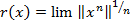 Chapter 13:Sections 70-73Extended Professional Component (is a part of internal  component only, Not to be included in the External Examination question paper)Questions related to the above topics, from various competitive examinations UPSC / TRB / NET / UGC – CSIR / GATE / TNPSC / others to be solved(To be discussed during the Tutorial hour)Skills acquired from this course Knowledge, Problem Solving, Analytical ability, Professional Competency, Professional Communication and Transferrable SkillRecommended TextG.F.Simmons, Introduction  to Topology and Modern Analysis, McGraw Hill Education (India)Private Limited, New Delhi, 1963.Reference BooksW.Rudin, Functional Analysis, McGraw Hill Education (India) Private Limited, New Delhi, 1973.B.V. Limaye, Functional Analysis, New Age International,1996.C. Goffman and G. Pedrick, First course in Functional Analysis, Prentice Hall of India, NewDelhi,1987.E. Kreyszig, Introductory Functional Analysis with Applications, John Wiley & Sons, New York, 1978.M. Thamban Nair, Functional Analysis, A First course, Prentice Hall of India, New Delhi, 2002.Website and e-Learning Sourcehttp://mathforum.org, http://ocw.mit.edu/ocwweb/Mathematics, http://www.opensource.org, http://en.wikiepedia.orgPosPosPosPosPosPosPSOsPSOsPSOs123456123CLO1313233321CLO2213133321CLO3323133321CLO4123233321CLO5312333321SEMESTER: IVPART: ACORE XII23PMATC42: DIFFERENTIAL GEOMETRYCREDIT:5HOURS:6Pre-requisite Linear Algebra concepts and CalculusObjectives of the Course This course introduces space curves and their intrinsic properties of a surface and geodesics. Further the non-intrinsic properties of surface and the differential geometry of surfaces are exploredCourse OutlineUNIT-I :  Space curves: Definition of a space curve – Arc length – tangent – normal and binormal – curvature and torsion – contact between curves and surfaces- tangent surface- involutes and evolutes- Intrinsic equations – Fundamental Existence Theorem for space curves- Helies. Chapter I : Sections 1 to 9. Course OutlineUNIT-II :Intrinsic properties of a surface: Definition of a surface – curves on a surface – Surface of revolution – Helicoids – Metric- Direction coefficients – families of curves- Isometric correspondence- Intrinsic properties. Chapter II: Sections 1 to 9. Course OutlineUNIT-III :  Geodesics: Geodesics – Canonical geodesic equations – Normal property of geodesics- Existence Theorems – Geodesic parallels – Geodesics curvature- Gauss- Bonnet Theorem – Gaussian curvature- surface of constant curvature. Chapter II: Sections 10 to 18. Course OutlineUNIT-IV :  Non Intrinsic properties of a surface: The second fundamental form- Principle curvature – Lines of curvature – Developable - Developable associated with space curves and with curves on surface - Minimal surfaces – Ruled surfaces. Chapter III: Sections 1 to 8.  Course OutlineUNIT-V :Differential Geometry of Surfaces : Compact surfaces whose points are umblics- Hilbert’s lemma – Compact surface of constant curvature – Complete surface and their characterization – Hilbert’s Theorem – Conjugate points on geodesics.Chapter IV  : Sections 1 to 8 (Omit 9 to 15). Extended Professional Component (is a part of internal  component only, Not to be included in the External Examination question paper)Questions related to the above topics, from various competitive examinations UPSC / TRB / NET / UGC – CSIR / GATE / TNPSC / others to be solved(To be discussed during the Tutorial hour)Skills acquired from this course Knowledge, Problem Solving, Analytical ability, Professional Competency, Professional Communication and Transferrable SkillRecommended TextT.J.Willmore, An Introduction to Differential Geometry, Oxford University Press,(17th Impression) New Delhi 2002. (Indian Print)Reference BooksStruik, D.T. Lectures on Classical Differential Geometry, Addison – Wesley, Mass. 1950.Kobayashi. S. and Nomizu. K.  Foundations of Differential Geometry, Inter science Publishers, 1963.Wilhelm Klingenberg: A course in Differential Geometry, Graduate Texts in Mathematics, Springer-Verlag 1978.J.A. Thorpe Elementary topics in Differential Geometry, Under- graduate Texts in Mathematics, Springer - Verlag 1979. Website and e-Learning Sourcehttp://mathforum.org, http://ocw.mit.edu/ocwweb/Mathematics, http://www.opensource.org, www.physicsforum.comPosPosPosPosPosPosPSOsPSOsPSOs123456123CLO1313233321CLO2213133321CLO3323133321CLO4123233321CLO5312333321SEMESTER: IVPART: ACORE XII23PMATD43: PROJECT WITH VIVA VOCECREDIT:7HOURS:10SEMESTER: IVPART: AELECTIVE23PMATE44-1: RESOURCE MANAGEMENT TECHNIQUESCREDIT:3HOURS:4Pre-requisiteObjectives of the CourseUnderstand the concepts of the Linear Programming Problems, Artificial Variable Technique, Games and Strategies, Inventory Problems and Queueing Problems.Course OutlineUNIT: I Linear Programming Problems Introduction of Linear Programming Problems, slack, surplus, artificial variablesGraphical method, Simplex method, applications of simplex method.Course OutlineUNIT: II LPP (Continued) Formulating a Dual Problem, Dual simplex method, Big-M method, Two Phase simplex method.    (simple problems only).Course OutlineUNIT: III GAME THEORY Introduction, Some basic terms, the max min-minimax principle, game without saddle points-mixed strategies, graphical solutions of  2 x n and m x 2 games.Course OutlineUNIT: IV INVENTORY THEORY Introduction, concept of EOQ , Deterministic inventory problems with no shortages, the fundamental problem of EOQ , Problem of EOQ with several production runs of unequal length, problem of EOQ with finite replenishment, Deterministic inventory problems with  shortages ( simple problems only).Course OutlineUNIT: V   QUEUEING THEORY Introduction, Queueing system, elements of a queueing system, operating characteristics of a queueing system, deterministic queueing system, classification of queueing system, (M/M/1): (∞/ FIFO) model, ( M/M/1): (N/ FIFO) model, ( M/M/C): (∞/ FIFO) model.Recommended TextOperations Research .Kanti Swarup, P.K. Gupta, Man Mohan.(Sultan Chand & Sons ) Sixteenth Thoroughly Revised Edition.Reference Books1. Hamdy A. Taha, Operations Research (Sixth Edition) Prentice-Hall of India Private Limited, New Delhi, 1997.2. Panneerselvam.R, Operations Research, 2nd Edition, PHI Learning Private Limited, Delhi, 2015.3. PremkumarGupta.Er, Hira.D.S. , Operations Research, 7th Edition, S.Chand& Company Pvt.Ltd.2014.  Website and e-Learning Source1. https://onlinecourses.nptel.ac.in/noc19_ma29/prev 2. https://archive.nptel.ac.in/courses/111/107/111107104/ 3. https://onlinecourses.nptel.ac.in/noc21_mg74/preview 4. https://mathworld.wolfram.com/topics/Optimization.htmlPOsPOsPOsPOsPOsPOsPSOsPSOsPSOs123456123CLO1313233321CLO2213133321CLO3323133321CLO4123233321CLO5312333321SEMESTER: IVPART: AELECTIVE23PMATE44-2: PYTHON PROGRAMMING (Practical)(20% Theory + 80% Practical)**CREDIT:3HOURS:4** Evaluation is to be done both for theory (15 marks) and practical (60 marks) components separately by the examiners who will be conducting the practical and the marks should be awarded out of 75. Questions for the theory and practical are to be set by the concerned examiners.** Evaluation is to be done both for theory (15 marks) and practical (60 marks) components separately by the examiners who will be conducting the practical and the marks should be awarded out of 75. Questions for the theory and practical are to be set by the concerned examiners.** Evaluation is to be done both for theory (15 marks) and practical (60 marks) components separately by the examiners who will be conducting the practical and the marks should be awarded out of 75. Questions for the theory and practical are to be set by the concerned examiners.Pre-requisiteObjectives of the Course1. Understand the basic components of computer programming using the Python language. 2. Demonstrate significant experience with the Python program development environment. 3. To learn and know the concepts of file handling, exception handling and database connectivity.Course OutlineUnit 1: Introduction to Python - Why Python - Installing in various Operating Systems - Executing Python Programs - Basic Programming concepts - Variables, expressions and statements - Input/ Output –Operators. (9 hours) .Course OutlineUnit 2: Conditions - Functions - Arguments - Return values - Iteration - Loops - Strings -Data Structures - Lists - Dictionaries - Tuples - Sequences - Exception Handling.Course OutlineUnit 3: File Handling - Modules - Regular Expressions - Text handling - Object Oriented Programming - Classes - Objects - Inheritance - Overloading – Polymorphism.Course OutlineUnit 4: Introduction to Graphics programming - Introduction to GTK - PyGTK - Developing GUI applications using pyGTK - Scientific Programming using NumPy / SciPy - Image Processing - Processing multimedia files -Network Programming - Web services using SOAP, Introduction to Graphics programming – PyGame.Course OutlineUnit 5: Introduction to Version Control Systems - Subversion/Git, Writing Unit Tests, Creating Documentation, Contributing to Open Source Projects.Skills acquired from this course Knowledge, Problem Solving, Analytical ability, Professional Competency, Professional Communication and Transferrable SkillRecommended TextAllen B. Downey, Think Python: How to Think Like a Computer Scientist (Second Edition), Shroff /O’Reilly Publishers, 2016 (http://greenteapress.com/wp/think- python/) Reference Books1.Charles Dierbach, Introduction to Computer Science using Python: A Computational Problem-Solving Focus, Wiley India Edition, 2013 2. John V Guttag, Introduction to Computation and Programming Using Python’, Revised and expanded Edition, MIT Press, 2013. 3. Kenneth A. Lambert, Fundamentals of Python: First Programs, CENGAGE Learnin3. Kenneth A. Lambert, Fundamentals of Python: First Programs, CENGAGE Learning, 2012. Website and e-Learning Source1. https://nptel.ac.in/courses/106/106/106106182/ 2. https://nptel.ac.in/courses/106/106/106106145/PosPosPosPosPosPosPSOsPSOsPSOs123456123CLO1313233321CLO2213133321CLO3323133321CLO4123233321CLO5312333321SEMESTER: IVPART: BSkill Enhancement Course-III23PMATS45: Mathematics for Competitive ExaminationsCREDIT:2HOURS:4Pre-requisiteObjectives of the CourseTo develop strong background on different subjects in Mathematics with application skills.Course OutlineUNIT-I : AlgebraGroup – Subgroups – Cyclic Group – Permulation Groups – Lagrange’s theorem – Normal groups – Homomorphism – Cayley’s theorem – Sylow’s theorems  – Rings ( Definitions with Examples ) – Vector Space ( Definitions with Examples)     Course OutlineUNIT-II : Real AnalysisSequences and series of functions – uniform convergence – Metric Space – discontinuities – Riemann Integral - Improper Integrals – Monotonic functions – Lebesgue measure – Lebesgue integralCourse OutlineUNIT-III : Complex AnalysisAnalytic functions – Cauchy-Riemann equations – Cauchy’s integral formula – Liouville’s theorem – Maximum modulus principle –Taylor series – Laurent series – Calculus of Residues.Course OutlineUNIT-IV :Operations ResearchLinear programming problem – Transportation problem – Game theory – Queuing Theory – Inventory models – Network Analysis. Course OutlineUNIT-V: Probability & StatisticsMeasures of Central Tendency – Measures of  Dispersion – Baye’s Theorem – Correlation and Regression – sampling distributions of t, F and Chi square  (Definitions with Simple Problems )Extended Professional Component (is a part of internal  component only, Not to be included in the External Examination question paper)Questions related to the above topics, from various competitive examinations UPSC / TRB / NET / UGC – CSIR / GATE / TNPSC / others to be solved(To be discussed during the Tutorial hour)Skills acquired from this course Knowledge, Problem Solving, Analytical ability, Professional Competency, Professional Communication and Transferrable SkillRecommended TextUnit-I:  I.N. Herstein. Topics in Algebra (II Edition) Wiley Eastern             Limited, New Delhi, 1975.               Chapter 2 : 2.1 to 2.12 (omit 2.3,2.5,2.8)   Chapter 3: 3.1, 3.3.  &  Chapter 4: 4.1, 4.2.Unit-II: Tom M.Apostol : Mathematical Analysis, 2nd Edition,               Addison-Wesley Publishing Company Inc. New York, 1974.                Chapter 9: 9.1 to 9.6.,  Chapter 3: 3.13,                  Chapter 10: 10.3 to 10.10, 10.13, 10.19.  Chapter 4: 4.22.Unit-III:  L.V. Ahlfors , Complex Analysis, Third Edition, McGraw               Hill, New  York, 1979.               Chapter 2: 1.2, Chapter 4: 2.1 to 2.3 & 5.1 to 5.3.               Chapter 5: 1.2, 1.3.Unit-IV: Hamdy A. Taha, Operation Research an Introduction, Eighth              Edition, Pearson Prentice Hall.             Chapter 3: 3.3,  Chapter 5: 5.1 to 5.3,  Chaptre 13: 13.4.             Chapter 15: 15.1 to 15.6, Chapter 11: 11.1 to 11.4.             Chapter 6: 6.5Unit-V: S.C. Gupta & V.K. Kapoor: Fundamentals of Mathematical               Statistics, Sultan & sons.             Chapter 2: 2.5 to 2.7, Chapter 3: 3.4 to 3.8, 3.13, 3.14.             Chapter 4: 4.8,   Chapter 10: 10.3, 10.4, 10.7.               Chapter 13: 13.1.  Chapter 14: 14.2, 14.5. Reference BooksArumugam.S Isaac. A.T, Modern Algebra, Scitech Publications.Richard R.Goldberg, Methods of Real Analysis, Oxford &IBH Publishing Co.Pvt.Ltd, New Delhi.S.Arumugam.A.Thangapandi Isaac, A. Somasundaram, Complex Analysis, Scitech Publications.J.K.Sharma, Operations Research Theory and Applications,  6th Edition, Trinity Press.5.P.R.Vital, V.Malini, Statistical and Numerical Methods, Margam Publications, 2019.Website and e-Learning Source1. https://onlinecourses.nptel.ac.in/noc19_ma29/prev 2. https://archive.nptel.ac.in/courses/111/107/111107104/ 3. https://onlinecourses.nptel.ac.in/noc21_mg74/preview 4. https://mathworld.wolfram.com/topics/Optimization.htmlPosPosPosPosPosPosPSOsPSOsPSOs123456123CLO1313233321CLO2213133321CLO3323133321CLO4123233321CLO5312333321SEMESTER: IVPART: C23PMATX46: Extension Activity CREDIT: 1HOURS: -